НОВОКУБАНСКИЙ РАЙОНАДМИНИСТРАЦИЯ МУНИЦИПАЛЬНОГО ОБРАЗОВАНИЯНОВОКУБАНСКИЙ РАЙОНПОСТАНОВЛЕНИЕ25 апреля 2018 года		№ 454		г. НовокубанскОб утверждении Порядка предоставления субсидий гражданам, ведущим личное подсобное хозяйство, крестьянским (фермерским) хозяйствам и индивидуальным предпринимателям, осуществляющим деятельность в области сельскохозяйственного производства, на поддержку сельскохозяйственного производства на территории Новокубанского районаВ целях реализации постановления главы администрации (губернатора) Краснодарского края от 25 июля 2017 года № 550 «Об утверждении Порядка  расходования субвенций, предоставляемых из краевого бюджета местным     бюджетам на осуществление отдельных государственных полномочий по       поддержке сельскохозяйственного производства в Краснодарском крае в части предоставления субсидий гражданам, ведущим личное подсобное хозяйство,  крестьянским (фермерским) хозяйствам, индивидуальным предпринимателям, осуществляющим деятельность в области сельскохозяйственного производства, в рамках реализации мероприятия государственной программы Краснодарского края «Развитие сельского хозяйства и регулирование рынков                            сельскохозяйственной продукции, сырья и продовольствия», постановления главы администрации (губернатора) Краснодарского края от 19 января 2018 года     № 18 «О внесении изменений в постановление главы администрации (губернатора) Краснодарского края от 25 июля 2017 года № 550 «Об утверждении Порядка  расходования субвенций, предоставляемых из краевого бюджета местным бюджетам на осуществление отдельных государственных полномочий по поддержке сельскохозяйственного производства в Краснодарском крае в части предоставления субсидий гражданам, ведущим личное подсобное хозяйство, крестьянским (фермерским) хозяйствам, индивидуальным предпринимателям, осуществляющим деятельность в области сельскохозяйственного производства, в рамках реализации мероприятия государственной программы Краснодарского края «Развитие сельского хозяйства и регулирование рынков сельскохозяйственной продукции, сырья и продовольствия», приказа министерства сельского хозяйства и перерабатывающей промышленности    Краснодарского края от 11 августа 2017 года № 224 «Об утверждении Административного регламента предоставления органами местного самоуправления муниципальных районов и городских округов Краснодарского края государственной услуги по предоставлению субсидий личным подсобным хозяйствам, крестьянским (фермерским) хозяйствам и индивидуальным предпринимателям, ведущим деятельность в области сельскохозяйственного производства, на поддержку сельскохозяйственного производства», приказа министерства сельского хозяйства и перерабатывающей промышленности Краснодарского края от 3 апреля 2018 года № 90 «О внесении изменений в приказ министерства сельского хозяйства и перерабатывающей промышленности    Краснодарского края от 11 августа 2017 года № 224 «Об утверждении              Административного регламента предоставления органами местного                   самоуправления муниципальных районов и городских округов Краснодарского края государственной услуги по предоставлению субсидий личным подсобным хозяйствам, крестьянским (фермерским) хозяйствам и индивидуальным        предпринимателям, ведущим деятельность в области сельскохозяйственного  производства, на поддержку сельскохозяйственного производства»,                       п о с т а н о в л я ю:Утвердить Порядок предоставления субсидий гражданам, ведущим личное подсобное хозяйство, крестьянским (фермерским) хозяйствам и индивидуальным предпринимателям, осуществляющим деятельность в области сельскохозяйственного производства, на поддержку сельскохозяйственного производства на территории Новокубанского района (далее – Порядок).Признать утратившим силу постановление администрации                    муниципального образования Новокубанский район от 29 августа 2017 года        № 990 «Об утверждении Порядка предоставления субсидий личным подсобным   хозяйствам, крестьянским (фермерским) хозяйствам и индивидуальным         предпринимателям, ведущим деятельность в области сельскохозяйственного   производства, на поддержку сельскохозяйственного производства на территории Новокубанского района».3. Контроль за выполнением настоящего постановления возложить на      заместителя главы муниципального образования Новокубанский район,             начальника управления сельского хозяйства и продовольствия администрации муниципального образования Новокубанский район А.Н.Махринова.4. Постановление вступает в силу со дня его официального опубликования на официальном сайте администрации муниципального образования                 Новокубанский район.Глава муниципального образованияНовокубанский район                                                                             А.В.ГомодинУТВЕРЖДЕН постановлением администрации муниципального образованияНовокубанский районот 25.04.2018 года № 454ПОРЯДОКпредоставления субсидий гражданам, ведущим личное подсобное хозяйство, крестьянским (фермерским) хозяйствам и индивидуальным предпринимателям, осуществляющим деятельность в области сельскохозяйственного производства, на поддержку сельскохозяйственного производства на территории Новокубанского района Общие положения1.1. Порядок предоставления субсидий гражданам, ведущим личное подсобное хозяйство, крестьянским (фермерским) хозяйствам и индивидуальным предпринимателям, осуществляющим деятельность в области сельскохозяйственного производства, на поддержку сельскохозяйственного производства на территории Новокубанского района (далее – Порядок) разработан в целях реализации Закона Краснодарского края от 28 января 2009 года № 1690-КЗ «О развитии сельского хозяйства в Краснодарском крае», Закона Краснодарского края от 26 декабря 2005 года № 976-КЗ «О наделении органов местного самоуправления в Краснодарском крае государственными полномочиями по поддержке сельскохозяйственного производства, организации проведения в Краснодарском крае мероприятий по предупреждению и ликвидации болезней животных, их лечению, защите населения от болезней, общих для человека и животных», постановлений главы администрации (губернатора) Краснодарского края от 05 октября 2015 года № 944 «Об утверждении государственной программы Краснодарского края «Развитие сельского хозяйства и регулирование рынков сельскохозяйственной продукции, сырья и продовольствия», от 25 июля 2017 года № 550 «Об утверждении Порядка расходования субвенций, предоставляемых из краевого бюджета местным бюджетам на осуществление отдельных государственных полномочий по поддержке сельскохозяйственного производства в Краснодарском крае в части предоставления субсидий гражданам, ведущим личное подсобное хозяйство, крестьянским (фермерским) хозяйствам, индивидуальным предпринимателям, осуществляющим деятельность в области сельскохозяйственного производства, в рамках реализации мероприятия государственной программы Краснодарского края «Развитие сельского хозяйства и регулирование рынков сельскохозяйственной продукции, сырья и продовольствия» (далее – постановление главы администрации (губернатора) Краснодарского края), от 19 января 2018 года № 18 «О внесении изменений в постановление главы администрации (губернатора) Краснодарского края от 25 июля 2017 года № 550 «Об утверждении Порядка  расходования субвенций, предоставляемых из краевого бюджета местным бюджетам на осуществление отдельных государственных полномочий по поддержке сельскохозяйственного производства в Краснодарском крае в части предоставления субсидий гражданам, ведущим личное подсобное хозяйство, крестьянским (фермерским) хозяйствам, индивидуальным предпринимателям, осуществляющим деятельность в области сельскохозяйственного производства, в рамках реализации мероприятия государственной программы Краснодарского края «Развитие сельского хозяйства и регулирование рынков сельскохозяйственной продукции, сырья и продовольствия», приказа министерства сельского хозяйства и перерабатывающей промышленности Краснодарского края от 11 августа 2017 года № 224 «Об утверждении Административного регламента предоставления органами местного самоуправления муниципальных районов и городских округов Краснодарского края государственной услуги по предоставлению субсидий личным подсобным хозяйствам, крестьянским (фермерским) хозяйствам и индивидуальным предпринимателям, ведущим деятельность в области сельскохозяйственного производства, на поддержку сельскохозяйственного производства» (далее – Административный регламент), приказа министерства сельского хозяйства и перерабатывающей промышленности Краснодарского края от 3 апреля 2018 года № 90 «О внесении изменений в приказ министерства сельского хозяйства и перерабатывающей промышленности Краснодарского края от 11 августа 2017 года № 224 «Об утверждении Административного регламента предоставления органами местного самоуправления муниципальных районов и городских округов Краснодарского края государственной услуги по предоставлению субсидий личным подсобным хозяйствам, крестьянским (фермерским) хозяйствам и индивидуальным предпринимателям, ведущим деятельность в области сельскохозяйственного производства, на поддержку сельскохозяйственного производства» и устанавливает порядок предоставления субсидий малым формам хозяйствования в АПК на территории Краснодарского края.1.2. Субсидии на оказание мер государственной поддержки малым формам хозяйствования в АПК предоставляются в рамках реализации мероприятий государственной программы Краснодарского края «Развитие сельского хозяйства и регулирование рынков сельскохозяйственной продукции, сырья и продовольствия», утвержденной постановлением главы администрации (губернатора) Краснодарского края от 05 октября 2015 года № 944, за счет средств краевого бюджета, передаваемых муниципальным образованиям Краснодарского края в порядке межбюджетных отношений.1.3. В соответствии с настоящим Порядком претендентами на получение субсидий являются:граждане, проживающие на территории Краснодарского края и ведущие личное подсобное хозяйство по месту нахождения земельного участка на территории муниципального образования Новокубанский район, предоставленного и используемого гражданином для ведения личного подсобного хозяйства, на основании документов, подтверждающих понесенные затраты и (или) реализацию произведенной продукции в соответствии с действующим законодательством (далее – ЛПХ);крестьянские (фермерские) хозяйства, зарегистрированные на территории Краснодарского края и осуществляющие деятельность в области производства сельскохозяйственной продукции на территории Новокубанского района (далее – КФХ);индивидуальные предприниматели, являющиеся сельскохозяйственными товаропроизводителями, отвечающие требованиям Федерального закона от 29 декабря 2006 года № 264-ФЗ «О развитии сельского хозяйства», осуществляющие деятельность на территории Новокубанского района.индивидуальные предприниматели, зарегистрированные и осуществляющие свою деятельность менее 1 года и имеющие соответствующий вид деятельности в соответствии с Общероссийским классификатором видов экономической деятельности (ОКПД2) ОК 034-2014 (КПЕС 2008) – Раздел А. «Продукция сельского, лесного и рыбного хозяйства», обратившиеся в управление сельского хозяйства и продовольствия администрации муниципального образования Новокубанский район с заявлением о предоставлении субсидий (далее – заявители).От имени заявителей могут выступать их представители. Полномочия представителей подтверждаются доверенностью, оформленной в установленном порядке, в соответствии с Гражданским кодексом Российской Федерации.Заявления с приложенными к ним документами рассматриваются в порядке их поступления.1.4. Предоставление субсидий осуществляется при соблюдении следующих условий (требований):регистрация, постановка на налоговый учет (кроме ЛПХ) и осуществление производственной деятельности на территории Краснодарского края;отсутствие неисполненной обязанности по уплате налогов, сборов, страховых взносов, пеней, штрафов, процентов, подлежащих уплате в соответствии с законодательством Российской Федерации о налогах и сборах на дату подачи заявления о предоставлении субсидии (кроме ЛПХ);отсутствие просроченной задолженности по заработной плате на первое число месяца, в котором подано заявление о предоставлении субсидии (кроме ЛПХ);отсутствие задолженности по арендной плате за землю и имущество, находящиеся в государственной собственности Краснодарского края на первое число месяца, в котором подано заявление о предоставлении субсидии (кроме ЛПХ);заявитель не должен получать средства из краевого бюджета в соответствии с иными нормативными правовыми актами на цели предоставления субсидии на первое число месяца, в котором подано заявление о предоставлении субсидии; заявитель не должен являться иностранным юридическим лицом, а также российским юридическим лицом, в уставном (складочном) капитале которого доля участия иностранных юридических лиц, местом регистрации которых являются государство или территория, включенные в утверждаемый Министерством финансов Российской Федерации перечень государств и территорий, предоставляющих льготный налоговый режим налогообложения и (или) не предусматривающих раскрытия и представления информации при проведении финансовых операций (офшорные зоны) в отношении таких юридических лиц, в совокупности превышает 50 процентов, на первое число месяца, в котором подано заявление;реализация продукции растениеводства (за исключением семенного и посадочного материала сельскохозяйственных культур) субъектами агропромышленного комплекса на территории Российской Федерации в году, предшествующем получению субсидий, за исключением вновь образованных и (или) осуществляющих деятельность менее одного года, по направлениям, обеспечивающим развитие растениеводства (кроме ЛПХ);обеспечение прироста численности крупного рогатого скота, овец и птицы в течение последних трех лет, включая год получения субсидий, субъектами агропромышленного комплекса, занимающимися животноводством, за исключением вновь образованных и (или) осуществляющих животноводческую деятельность менее трех лет, - по направлениям, обеспечивающим развитие животноводства (кроме ЛПХ).Субсидии предоставляются на основании соглашения о предоставлении субсидии, заключенного между заявителем и администрацией муниципального образования Новокубанский район (далее - уполномоченный орган) в соответствии с типовой формой, утверждённой приказом министерства финансов Краснодарского края от 19 декабря 2016 года № 424, обязательными условиями которого являются:согласие заявителя на осуществление уполномоченным органом и органами государственного (муниципального) финансового контроля проверок соблюдения им условий, целей и порядка предоставления субсидий;запрет юридическим лицам на приобретение за счет полученных средств иностранной валюты, за исключением операций, осуществляемых в соответствии с валютным законодательством Российской Федерации при закупке (поставке) высокотехнологичного импортного оборудования, сырья и комплектующих изделий, а также связанных с достижением целей предоставления этих средств иных операций, определенных нормативными правовыми актами, регулирующими предоставление субсидий;документальное подтверждение заявителем факта полной оплаты стоимости приобретенных сельскохозяйственных животных согласно договору, а также принятии на себя обязательства о содержании и сохранности животных в течение трех лет со дня их приобретения - при предоставлении субсидии на возмещение части затрат на приобретение племенных и товарных сельскохозяйственных животных (коров, нетелей, овцематок, ремонтных телок, ярочек, козочек), предназначенных для воспроизводства, в том числе на условиях рассрочки (отсрочки) платежа или аренды с последующим выкупом;документальное подтверждение заявителем факта соблюдения требований, предъявляемых к III - IV зоосанитарному статусу (компартменту) принадлежащего ему свиноводческого хозяйства, - при предоставлении субсидии на возмещение части затрат на приобретение племенного поголовья свиней;документальное подтверждение заявителем факта завершения монтажа систем капельного орошения - при предоставлении субсидии на возмещение части затрат на приобретение систем капельного орошения для ведения овощеводства, садоводства и виноградарства;документальное подтверждение заявителем факта наличия поголовья коров на 1 января текущего года и сохранения его численности в хозяйстве на дату подачи заявления о предоставлении субсидии - при предоставлении субсидии на производство реализуемой продукции животноводства (молока);документальное подтверждение заявителем факта завершения монтажа теплицы и принятия на себя обязательства о ее эксплуатации в течение последующих пяти лет, а также предъявление документа, подтверждающего эксплуатацию теплицы по целевому назначению на дату подачи заявления о предоставлении субсидии, - при предоставлении субсидии на возмещение части затрат на строительство теплиц.Субсидии не предоставляются крестьянским (фермерским) хозяйствам и индивидуальным предпринимателям, являющимся сельскохозяйственными товаропроизводителями, использующим труд иностранных работников, за исключением случаев:использования труда иностранных работников в отраслях садоводства и виноградарства на сезонных работах;использования труда граждан Украины, признанных беженцами, а также граждан Украины и лиц без гражданства, постоянно проживавших на территории Украины, прибывших на территорию Российской Федерации в экстренном массовом порядке, которые направлены на работу исполнительными органами государственной власти Краснодарского края и центрами занятости населения в муниципальных образованиях Краснодарского края;привлечения субъектами агропромышленного комплекса Краснодарского края иностранных работников в качестве высококвалифицированных специалистов в соответствии с Федеральным законом от 25 июля 2002 года       № 115-ФЗ «О правовом положении иностранных граждан в Российской Федерации».Затраты понесенные в текущем финансовом году и четвертом квартале предыдущего года на приобретение поголовья сельскохозяйственных животных, технологического оборудования, товаров, на производство реализованной продукции, а также произведенные работы и услуги, подлежат субсидированию в текущем финансовом году, за исключением затрат, просубсидированных в указанный период предыдущего года.1.8. Предоставление претендентами заявления и документов на получение субсидий осуществляется в управление сельского хозяйства и продовольствия администрации муниципального образования Новокубанский район.2. Виды и ставки субсидий2.1. В соответствии с настоящим Порядком субсидии предоставляются заявителям, обратившимся в уполномоченный орган с заявлением о предоставлении субсидии на возмещение части понесенных ими затрат на развитие сельскохозяйственного производства исходя из «Расчётных размеров ставок субсидий для предоставления финансовой государственной поддержки крестьянским (фермерским) хозяйствам и индивидуальным предпринимателям, ведущим деятельность в области  сельскохозяйственного производства», согласно приложению № 27 к приказу министерства сельского хозяйства и перерабатывающей промышленности Краснодарского края от 11 августа 2017 года № 224 «Об утверждении Административного регламента предоставления органами местного самоуправления муниципальных районов и городских округов Краснодарского края государственной услуги по предоставлению субсидий личным подсобным хозяйствам, крестьянским (фермерским) хозяйствам и индивидуальным предпринимателям, ведущим деятельность в области сельскохозяйственного производства, на поддержку сельскохозяйственного производства» и «Расчётных размеров ставок субсидий для предоставления финансовой государственной поддержки развития личных подсобных хозяйств в области сельскохозяйственного производства», согласно приложению № 28 к приказу министерства сельского хозяйства и перерабатывающей промышленности Краснодарского края от 11 августа 2017 года № 224 «Об утверждении Административного регламента предоставления органами местного самоуправления муниципальных районов и городских округов Краснодарского края государственной услуги по предоставлению субсидий личным подсобным хозяйствам, крестьянским (фермерским) хозяйствам и индивидуальным предпринимателям, ведущим деятельность в области сельскохозяйственного производства, на поддержку сельскохозяйственного производства» в целях:1) поддержки производства реализуемой продукции животноводства;2) возмещения части затрат на приобретение племенных сельскохозяйственных животных, а также товарных сельскохозяйственных животных (коров, нетелей, овцематок, ремонтных телок, ярочек, козочек), предназначенных для воспроизводства;3) возмещения части затрат на строительство теплиц для выращивания овощей защищенного грунта;4) возмещения части затрат на оплату услуг по искусственному осеменению сельскохозяйственных животных (крупного рогатого скота, овец и коз);5) возмещения части затрат на приобретение систем капельного орошения для ведения овощеводства (кроме – ЛПХ).6) возмещения части затрат на приобретение молодняка кроликов, гусей, индеек;7) возмещения части затрат на приобретение технологического оборудования для животноводства и птицеводства.2.2. Субсидии на цели указанные подпунктах 7 и 8 пункта 2.1. к настоящему Порядку, расходуются при условии, что в приоритетном порядке оказывается поддержка указанной категории получателей, обеспечивающих перевод свиноводческих хозяйств, имеющих низкий уровень биологической защиты, на альтернативные свиноводству виды деятельности.3. Порядок приема и рассмотрения документовна получение субсидий3.1. Претендент на получение субсидий подает в уполномоченный орган заявление о предоставлении субсидий по форме согласно приложению № 1 к настоящему Порядку (далее - заявление).3.2. Уполномоченный орган регистрирует заявления претендентов в день их поступления, в течение одного рабочего дня, в специальном журнале (приложение № 2 к настоящему Порядку), который должен быть пронумерован, прошнурован, подписан, скреплен печатью уполномоченного органа, и ставит на заявлении штамп с номером и датой регистрации.3.3. К заявлению прилагаются документы, подтверждающие право на получение субсидий, согласно перечню (приложение № 3 к настоящему Порядку). 3.4. Уполномоченный орган осуществляет:рассмотрение и проверку документов на предмет соответствия заявителя статусу «сельскохозяйственный товаропроизводитель»;запрашивает посредством межведомственного запроса, в том числе в электронной форме с использованием единой системы межведомственного электронного взаимодействия и подключаемых к ней муниципальных систем межведомственного электронного взаимодействия, от Управления Федеральной налоговой службы по Краснодарскому краю и межрайонных инспекций Федеральной налоговой службы России, следующие документы и сведения в отношении заявителя:сведения об отсутствии (наличии) неисполненной обязанности по уплате налогов, сборов, страховых взносов, пеней, штрафов, процентов, подлежащих уплате в соответствии с законодательством Российской Федерации о налогах и сборах на дату подачи заявления о предоставлении субсидии;сведения из Единого государственного реестра юридических лиц или сведения из Единого государственного реестра индивидуальных предпринимателей;от департамента имущественных отношений Краснодарского края:сведения о наличии (отсутствии) задолженности по арендной плате за землю и имущество, находящиеся в государственной собственности Краснодарского края, на первое число месяца, в котором зарегистрировано заявление о предоставлении субсидии.При отсутствии технической возможности направление запросов осуществляется в письменном виде.Заявитель вправе предоставить сведения, указанные в настоящем пункте, и иные документы по собственной инициативе.При наличии указанных данных, полученных ранее уполномоченным органом посредством межведомственного взаимодействия, субсидии предоставляются при условии, что сведения из Единого государственного реестра юридических лиц или сведения из Единого государственного реестра индивидуальных предпринимателей, сведения об отсутствии задолженности при исполнении налогоплательщиком обязанности по уплате налогов, сборов, страховых взносов, пеней, штрафов, процентов, сведения о наличии (отсутствии) задолженности по арендной плате за землю и имущество, находящиеся в государственной собственности Краснодарского края получены по состоянию на дату не ранее тридцати дней до даты регистрации заявления о предоставлении субсидии.После получения сведений уполномоченный сотрудник органа местного самоуправления осуществляет проверку на предмет:соблюдения заявителем условия регистрации, постановки на налоговый учет на территории Краснодарского края;соблюдения заявителем условия отсутствия просроченной задолженности по налоговым платежам, сборам, страховым взносам, пеням, штрафам, процентам в соответствии с законодательством Российской Федерации о налогах и сборах;соблюдения заявителем условия отсутствия задолженности по арендной плате за землю и имущество, находящиеся в государственной собственности Краснодарского края.В случае невыполнения заявителем одного или нескольких условий, указанных в подпункте 3.4, уполномоченный сотрудник органа местного самоуправления в течение 10 рабочих дней со дня регистрации заявления готовит и направляет заявителю письменное уведомление об отказе в предоставлении субсидии с указанием причины отказа.3.5. Уполномоченный орган:проверяет наличие лимитов бюджетных обязательств, предусмотренных в краевом бюджете на эти цели на текущий финансовый год; проверяет полноту и правильность оформления документов предоставленных заявителем согласно перечню (приложение № 3 к настоящему Порядку); проверяет правильность подготовки заявителем «Расшифровки выручки по видам деятельности» (для индивидуальных предпринимателей), согласно приложению № 24 к настоящему Порядку; проверяет наличие документа об отсутствии просроченной задолженности по заработной плате на первое число месяца, в котором подано заявление о предоставлении субсидии;проверяет наличие справки о том, что заявитель не является иностранным юридическим лицом, а также российским юридическим лицом, в уставном (складочном) капитале которого доля участия иностранных юридических лиц, местом регистрации которых является государство или территория, включенные в утверждаемый Министерством финансов Российской Федерации перечень государств и территорий, предоставляющий льготный налоговый режим налогообложения и (или) не предусматривающих раскрытия и предоставления информации при проведении финансовых операций (офшорные зоны) в отношении таких юридических лиц, в совокупности превышает 50 процентов;при наличии оснований, оформляет и направляет заявителю уведомление об отказе в приеме документов, необходимых для предоставления субсидии с указанием причины отказа в течение 10 рабочих дней со дня регистрации заявления, отражает данные об отказе в журнале регистрации заявлений;проверяет справки-расчеты причитающихся сумм субсидий на правильность оформления и исчисления суммы субсидий согласно приложениям № 4 – № 20 к настоящему Порядку; готовит сводный реестр получателей субсидий за счет средств краевого бюджета по формам согласно приложениям № 22 и № 23 к приказу министерства сельского хозяйства и перерабатывающей промышленности Краснодарского края от 11 августа 2017 года № 224 «Об утверждении Административного регламента предоставления органами местного самоуправления муниципальных районов и городских округов Краснодарского края государственной услуги по предоставлению субсидий личным подсобным хозяйствам, крестьянским (фермерским) хозяйствам и индивидуальным предпринимателям, ведущим деятельность в области сельскохозяйственного производства, на поддержку сельскохозяйственного производства»;обеспечивает заключение соглашений с заявителями о предоставлении субсидии в соответствии с типовой формой, утверждаемой министерством финансов Краснодарского края; обеспечивает учет и хранение соглашений о предоставлении субсидии;направляет заявителю второй экземпляр соглашения и справки-расчета в течение 10 рабочих дней со дня заключения соглашения.3.6. Основанием для отказа в предоставлении субсидий является представление претендентом документов, не соответствующих требованиям пунктов 3.1 и 3.3 настоящего Порядка, или несоблюдение условий, предусмотренных пунктом 1.4 настоящего Порядка, освоение лимитов бюджетных обязательств, выделенных из краевого бюджета на эти цели на текущий финансовый год.При наличии оснований для отказа заявителю в предоставлении государственной услуги, уполномоченный сотрудник органа местного самоуправления, осуществлявший проверку документов, в течение 15 рабочих дней со дня регистрации заявления подготавливает письменное уведомление об отказе в предоставлении субсидии с указанием причины отказа, и вносит в журнал регистрации заявлений или в программу «1С: Предприятие» сведения о направлении заявителю отказа в предоставлении субсидии.3.7. Представленные заявителем документы для получения субсидий должны быть рассмотрены уполномоченным органом в течение 15 рабочих дней.4. Порядок выплаты субсидий4.1. Выплата субсидий производится в течение финансового года в пределах лимитов субвенций, предусмотренных законом о краевом бюджете на текущий финансовый год бюджетам муниципальных образований Краснодарского края.4.2. Уполномоченный орган составляет «Заявку на предоставление предельных объёмов финансирования в 2018 году из краевого бюджета на осуществление переданных государственных полномочий по поддержке сельскохозяйственного производства на территории Краснодарского края в рамках реализации мероприятий государственной программы Краснодарского края «Развитие сельского хозяйства и регулирование рынков сельскохозяйственной продукции, сырья и продовольствия», утверждённой постановлением главы администрации (губернатора) Краснодарского края от 5 октября 2015 года № 944», по форме согласно приложению № 2 к Административному регламенту, и направляет её в министерство  в срок до 25 числа текущего месяца. 4.3. Для перечисления субсидий на счета получателей, открытые в российских кредитных организациях, уполномоченный орган предоставляет сводные реестры получателей субсидий за счет средств краевого бюджета по формам, согласно приложениям № 22 и № 23 к приказу министерства сельского хозяйства и перерабатывающей промышленности Краснодарского края от 11 августа 2017 года № 224 «Об утверждении Административного регламента предоставления органами местного самоуправления муниципальных районов и городских округов Краснодарского края государственной услуги по предоставлению субсидий личным подсобным хозяйствам, крестьянским (фермерским) хозяйствам и индивидуальным предпринимателям, ведущим деятельность в области сельскохозяйственного производства, на поддержку сельскохозяйственного производства» в муниципальное казенное учреждение «Централизованная бухгалтерия по обслуживанию бюджетных организаций муниципального образования Новокубанский район».4.4. Муниципальное казенное учреждение «Централизованная бухгалтерия по обслуживанию бюджетных организаций муниципального образования Новокубанский район», на основании сводных реестров получателей субсидий из средств краевого бюджета, сформированных уполномоченным органом, подготавливает платежные поручения и предоставляет их в финансовое управление администрации муниципального образования Новокубанский район для перечисления денежных средств с лицевого счета органа местного самоуправления на расчетные (лицевые) счета заявителей, открытые в российских кредитных организациях.5. Ответственность получателя субсидийПретенденты несут ответственность за нарушение условий и достоверность представленных им документов в соответствии с законодательством Российской Федерации.6. Отчетность и ответственность исполнителя6.1. Муниципальное казенное учреждение «Централизованная бухгалтерия по обслуживанию бюджетных организаций муниципального образования Новокубанский район» ежеквартально, до 7-го числа месяца, следующего за отчетным кварталом, представляет в министерство сельского хозяйства и перерабатывающей промышленности Краснодарского края отчет о расходах бюджета муниципального образования Новокубанский район, источником финансового обеспечения которых являются субвенции из средств краевого бюджета, по форме, установленной министерством сельского хозяйства и перерабатывающей промышленности Краснодарского края.6.2. Уполномоченным органом и органами государственного (муниципального) финансового контроля осуществляется обязательная проверка соблюдения получателем субсидий условий, целей и порядка предоставления субсидий в соответствии с законодательством Российской Федерации.6.3. Претенденты несут ответственность за достоверность документов, представляемых ими в соответствии с пунктами 3.1 и 3.3 (в случае предоставления документов по собственной инициативе) настоящего Порядка и условиями соглашения, в установленном законодательством Российской Федерации и законодательством Краснодарского края порядке.6.4. Уполномоченный орган несет ответственность за соблюдение целей и условий, установленных при предоставлении субвенций, и достоверность представляемых им отчетов в соответствии с законодательством Российской Федерации.6.5. Возврат субсидии осуществляется в следующем порядке:Уполномоченный орган в течение 10 (десять) рабочих дней после подписания акта проверки или получения акта проверки от органа государственной власти, осуществляющего финансовый контроль, направляет получателю требование о возврате субсидии в случае нарушения условий, установленных при предоставлении субсидий, выявленного по фактам проверок, проведенных уполномоченным органом и (или) органом государственного (муниципального) финансового контроля; требование о возврате субсидии может быть передано получателю субсидии (его руководителю или уполномоченному представителю), лично под расписку, направлено заказным письмом или передано в электронной форме по телекоммуникационным каналам связи);получатель производит возврат субсидии в объеме выявленных нарушений в течение 15 (пятнадцать) рабочих дней со дня получения от уполномоченного органа требования о возврате субсидии;при нарушении получателем срока возврата субсидии уполномоченный орган в течение 30 (тридцать) календарных дней принимает меры по взысканию указанных средств в доход краевого бюджета в соответствии с законодательством Российской Федерации.Заместитель главы муниципального образования Новокубанский район,начальник управления сельского  хозяйства и продовольствияадминистрации муниципальногообразования Новокубанский район                                                     А.Н.МахриновПриложение № 1к порядку предоставления субсидий гражданам, ведущим личное подсобное хозяйство, крестьянским (фермерским) хозяйствам и индивидуальным предпринимателям, осуществляющим деятельность в области сельскохозяйственного производства, на поддержку сельскохозяйственного производства на территории Новокубанского районаФОРМА ЗАЯВЛЕНИЯЗАЯВЛЕНИЕо предоставлении субсидииПрошу предоставить субсидии в соответствии с _____________________________________________________________________________________(указывается реквизиты и наименование нормативно-правового акта на основании, которого_____________________________________________________________________________________выплачиваются субсидии)Наименование получателя субсидии (полностью) _____________________________
_________________________________________________________________________
ИНН получателя субсидии _____________ ОКТМО ____________ ОКПО _________
Адрес получателя субсидии ________________________________________________
Телефон _________________________________________________________________
Банковские реквизиты для перечисления субсидии ________________________
________________________________________ ________________________________
Наименование кредитной организации _______________________________________на (отметить заявленный вид субсидии значком «×»):□ возмещение части затрат на производство реализуемой продукции животноводства, на:мясо крупного рогатого скота (реализованного в живом весе); молоко (коров, коз);□ возмещение части затрат на: приобретение племенных сельскохозяйственных животных, а также товарных сельскохозяйственных животных (коров, нетелей, овцематок, ремонтных телок, ярочек, козочек), предназначенных для воспроизводства;приобретение молодняка кроликов, гусей и индейки;оплату услуг по искусственному осеменению крупного рогатого скота, овец и коз;приобретение систем капельного орошения для ведения овощеводства;строительство теплиц для выращивания овощей защищённого грунта;приобретение технологического оборудования для животноводства и птицеводства.В сумме ________________________________________________ руб. ___ коп.( сумма субсидий)Перечень документов, предоставленных в уполномоченный орган 
Новокубанского района для получения субсидии:1) _________________________________________________________________;2) _________________________________________________________________;3) _________________________________________________________________;4) _________________________________________________________________;5) _________________________________________________________________;6) _________________________________________________________________;7) _________________________________________________________________;Подтверждаю, что продукция растениеводства (за исключением семенного и посадочного материала сельскохозяйственных культур) была реализована на территории Российской Федерации в году, предшествующем получению субсидий (за исключением заявителей вновь образованных и (или) осуществляющих деятельность менее одного года).Подтверждаю, что не являюсь иностранным юридическим лицом, а также российским юридическим лицом, в уставном (складочном) капитале которого доля участия иностранных юридических лиц, местом регистрации которых являются государство или территория, включенные в утверждаемый Министерством финансов Российской Федерации перечень государств и территорий, предоставляющих льготный налоговый режим налогообложения и (или) не предусматривающих раскрытия и представления информации при проведении финансовых операций (офшорные зоны) в отношении таких юридических лиц, в совокупности превышает 50 процентов.Подтверждаю, что не получал средства из краевого бюджета в соответствии с иными нормативными правовыми актами на цели предоставления субсидии на первое число месяца, в котором подано заявление о предоставлении субсидии; Подтверждаю, что выполняю условие по привлечению и использованию иностранных работников, в соответствии с Федеральным законом от 25 июля 2002 года № 115-ФЗ «О правовом положении иностранных граждан в Российской Федерации»:   не использую иностранных работников.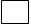 использую иностранных работников на сезонных работах и (или)      высококвалифицированных специалистов. использую труд граждан Украины, признанных беженцами, а также граждан Украины и лиц без гражданства, постоянно проживающих на территории Украины, прибывших на территорию Российской Федерации в экстренном массовом порядке, которые направлены на работу исполнительными органами государственной власти Краснодарского края и центрами занятости населения в муниципальных образованиях Краснодарского края.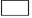 Достоверность и полноту сведений, содержащихся в настоящем заявлении и прилагаемых к нему документах, подтверждаю.Об ответственности за предоставление неполных или заведомо недостоверных сведений и документов предупрежден.Согласен на автоматизированную, а также без использования средств автоматизации обработку персональных данных в соответствии с Федеральным законом Российской Федерации от 27 июля 2006 года № 152-ФЗ «О персональных данных» и иным законодательством Российской Федерации и законодательством Краснодарского края.Все условия, необходимые для предоставления субсидии выполняю.Уведомлен о том, что в случае выявления несоблюдения целей и условий предоставления субсидии, установления факта представления ложных сведений в целях получения субсидии обязаны возвратить полученную субсидию в доход краевого бюджета в течение 15 календарных дней со дня получения от уполномоченного органа требования о возврате субсидии.Уведомление о принятии заявления к рассмотрению получил                               ______________   ________________«___» ______ 20__ год                                      (подпись)                   (расшифровка подписи)Линия отреза__________________________________(полное наименование заявителя, район)Уведомлениео принятии заявления к рассмотрениюУполномоченный сотрудникоргана местного самоуправления 	______________________      _____________					                      (расшифровка подписи)                   (подпись)Заместитель главы муниципальногообразования Новокубанский район, начальник управления сельскогохозяйства и продовольствияадминистрации муниципального  образования Новокубанский район		                              	         А.Н.МахриновПриложение № 2к порядку предоставления субсидий гражданам, ведущим личное подсобное хозяйство, крестьянским (фермерским) хозяйствам и индивидуальным предпринимателям, осуществляющим деятельность в области сельскохозяйственного производства, на поддержку сельскохозяйственного производства на территории Новокубанского районаФОРМА ЖУРНАЛАЖУРНАЛрегистрации заявлений по предоставлению субсидий малым формам хозяйствования в агропромышленном комплексе на территории Новокубанского районаЗаместитель главы муниципальногообразования Новокубанский район, начальник управления сельскогохозяйства и продовольствияадминистрации муниципального  образования Новокубанский район		                                        А.Н.МахриновПриложение № 3к порядку предоставления субсидий гражданам, ведущим личное подсобное хозяйство, крестьянским (фермерским) хозяйствам и индивидуальным предпринимателям, осуществляющим деятельность в области сельскохозяйственного производства, на поддержку сельскохозяйственного производства на территории Новокубанского районаПЕРЕЧЕНЬдокументов, подтверждающих право на получение субсидий1. Для получения субсидий на оказание мер государственной поддержки крестьянским (фермерским) хозяйствам и индивидуальным предпринимателям, осуществляющим деятельность в области сельскохозяйственного производства на территории Новокубанского района, согласно Порядка предоставления субсидий гражданам, ведущим личное подсобное хозяйство, крестьянским (фермерским) хозяйствам и индивидуальным предпринимателям, осуществляющим деятельность в области сельскохозяйственного производства, на поддержку сельскохозяйственного производства на территории Новокубанского района (далее – Порядок), заявителями предоставляются в Уполномоченный орган следующие документы:  документ с указанием банковских реквизитов и номера счета получателя субсидий для перечисления средств на возмещение части затрат;справки-расчеты сумм субсидий по соответствующим формам  согласно приложениям № 4, 6, 8, 10, 12, 14, 15, 17, 20 к настоящему Порядку.справка об отсутствии просроченной задолженности по заработной плате на первое число месяца, в котором подано заявление о предоставлении субсидии, подписанная заявителем и заверенная печатью (при ее наличии).Кроме того, в случае если заявитель зарегистрирован как юридическое лицо:справка о том, что заявитель не является иностранным юридическим лицом, а также российским юридическим лицом, в уставном (складочном) капитале которого доля участия иностранных юридических лиц, местом регистрации которых является государство или территория, включенные в утверждаемый Министерством финансов Российской Федерации перечень государств и территорий, предоставляющих льготный налоговый режим налогообложения и (или) не предусматривающих раскрытия и предоставления информации при проведении финансовых операций (офшорные зоны) в отношении таких юридических лиц, в совокупности превышает 50 процентов, на первое число месяца, в котором зарегистрировано заявление о предоставлении субсидии, подписанную руководителем и главным бухгалтером заявителя и заверенную печатью заявителя (при наличии печати).расшифровка выручки по видам деятельности (для индивидуальных предпринимателей) по форме согласно приложению № 24 к настоящему Порядку.2. Для получения субсидий на оказание мер государственной поддержки гражданам, ведущим личное подсобное хозяйство на территории Новокубанского района, согласно Порядка, заявителями предоставляются в Уполномоченный орган следующие документы: оригинал* и  копия** документа, удостоверяющего личность получателя;оригинал* и  копия** документа, подтверждающего наличие земельного участка, на котором гражданин ведет личное подсобное хозяйство и выписка из похозяйственной книги об учете получателя в качестве гражданина, ведущего личное подсобное хозяйство (приложение № 25 к настоящему Порядку), или справка о наличии личного подсобного хозяйства, заверенная администрацией сельского (городского) поселения; документ с указанием банковских реквизитов и номера счета получателя субсидий для перечисления средств на возмещение части затрат;справки-расчеты сумм субсидий по соответствующим формам  согласно приложениям № 5, 7, 9, 11, 13, 16, 18, 19 к настоящему Порядку.3. Для получения субсидий на возмещение части затрат на приобретение племенных сельскохозяйственных животных и товарных сельскохозяйственных животных (коров, нетелей, овцематок, ремонтных телок, ярочек, кроликоматок), предназначенных для воспроизводства и молодняка кроликов, гусей, индейки, приобретенных гражданами, ведущими личное подсобное хозяйство, крестьянскими (фермерскими) хозяйствами и индивидуальными предпринимателями представляются:оригиналы* и копии** документов, подтверждающих приобретение сельскохозяйственных животных (платежное поручение или квитанция приходного кассового ордера и (или) чек контрольно-кассовой машины, товарная накладная или товарно-транспортная накладная, договор на приобретение сельскохозяйственных животных); оригинал* и копия** ветеринарной справки (форма № 4), установленной приказом Министерства сельского хозяйства Российской Федерации от 27.12.2016 года № 589 – при покупке животных в пределах одного муниципального образования;оригинал* и копия** ветеринарного свидетельства (форма № 1), установленной приказом Министерства сельского хозяйства Российской Федерации от 27.12.2016 года № 589 – при покупке животных за пределами муниципального образования;оригиналы* и копии** документов, подтверждающих племенную ценность приобретенных животных (племенное свидетельство) (предоставляется в случае приобретения племенных сельскохозяйственных животных);выписка из похозяйственной книги с указанием движения поголовья животных в период приобретения их хозяйством (предоставляется личным подсобным хозяйством), информация о поголовье сельскохозяйственных животных по форме согласно приложению № 21 к настоящему Порядку (предоставляется крестьянскими (фермерскими) хозяйствами и индивидуальными предпринимателями).  4. Для получения субсидий на произведенное и реализованное гражданами, ведущими личное подсобное хозяйство, крестьянскими (фермерскими) хозяйствами и индивидуальными предпринимателями мясо крупного рогатого скота (в расчете на  живого веса), молоко (в физическом весе) представляются:информация о поголовье сельскохозяйственных животных по форме согласно приложению № 21 к настоящему Порядку (предоставляется КФХ и ИП);оригиналы* и копии** документов, подтверждающих реализацию продукции.5. Для получения субсидий на возмещение части затрат по оплате услуг по искусственному осеменению крупного рогатого скота, овец и коз представляются:оригинал* и копия** документа, подтверждающего оплату услуги по искусственному осеменению (акт выполненных работ, квитанция приходного кассового ордера или чек контрольно-кассовой машины; квитанция-договор являющаяся бланком строгой отчетности).6. Для получения субсидий на возмещение части затрат на строительство теплиц для выращивания овощей защищенного грунта представляются: смета (сводка) фактических затрат при строительстве хозяйственным способом по форме согласно приложению № 22 к Порядку;оригиналы* и копии** документов, подтверждающих затраты на строительство теплиц (товарная накладная или товарно-транспортная накладная, чек контрольно-кассовой машины или квитанция приходного кассового ордера или платежное поручение; товарный чек или бланк строгой отчетности) согласно смете (сводке) фактических затрат на строительство хозяйственным способом; оригинал* и копия** договора на строительство теплицы (при строительстве теплицы подрядным способом); смета (сводка) фактических затрат, подписанная подрядной организацией при строительстве подрядным способом по форме согласно приложению  № 23 к Порядку; оригиналы* и копии** актов выполненных работ и документов, подтверждающих оплату выполненных работ (платежное поручение или квитанция приходного кассового ордера или чек контрольно-кассовой машины) при строительстве подрядным способом;акт обследования теплицы комиссией администрации сельского (городского) поселения, на территории которого расположен земельный участок, заверенный главой администрации поселения.7. Для получения субсидий на возмещение части затрат на приобретение систем капельного орошения для ведения овощеводства представляются:оригиналы* и копии** документов, подтверждающих приобретение, оплату, получение, установку оборудования систем капельного орошения для ведения овощеводства (товарная накладная или товарно-транспортная накладная, чек контрольно-кассовой машины или квитанции приходного кассового ордера или платежное поручение; товарный чек; бланк строгой отчетности);акт обследования установленных систем капельного орошения для ведения овощеводства комиссией администрации сельского (городского) поселения, на территории которого расположен земельный участок, заверенный главой администрации поселения.8. Для получения субсидий гражданами, ведущими личное подсобное хозяйство, крестьянскими (фермерскими) хозяйствами и индивидуальными предпринимателями на возмещение части затрат на приобретение технологического оборудования для животноводства и птицеводства по кодам 28.22.18.244, 28.30.51.000 – 28.30.53.000, 28.30.83.110 – 28.30.83.180, 28.93.13.143) в соответствии с Общероссийским классификатором продукции по видам экономической деятельности (ОК 034-2014 (КПЕС 2008). (утв. Приказом Росстандарта от 31.01.2014 № 14-ст) (ред. от 07.10.2016) представляются:оригиналы* и копии** документов, подтверждающих приобретение и оплату технологического оборудования для животноводства и птицеводства (товарная накладная или товарно-транспортная накладная, чек контрольно-кассовой машины или квитанции приходного кассового ордера или платежное поручение; товарный чек; бланк строгой отчетности);акт обследования хозяйства после установки (монтажа) технологического оборудования комиссией сельского поселения, на территории которого расположено хозяйство, заверенный главой администрации поселения.9. Ответственность за достоверность и полноту предоставляемых сведений и документов, являющихся необходимыми для предоставления субсидий, возлагается на заявителя.-------------------------------------------------------------------------------------------------------* Оригиналы документов после сверки с копиями возвращаются претенденту (с отметкой на обратной стороне о принятии данных документов к субсидированию).** Копии представленных документов заверяются претендентом.Заместитель главы муниципальногообразования Новокубанский район, начальник управления сельскогохозяйства и продовольствияадминистрации муниципальногообразования Новокубанский район 	      				 А.Н.МахриновПриложение № 4к порядку предоставления субсидий гражданам, ведущим личное подсобное хозяйство, крестьянским (фермерским) хозяйствам и индивидуальным предпринимателям, осуществляющим деятельность в области сельскохозяйственного производства, на поддержку сельскохозяйственного производства на территории Новокубанского районаФОРМА СПРАВКИ-РАСЧЕТАСПРАВКА-РАСЧЕТ*суммы субсидий на возмещение части затрат на приобретение племенных сельскохозяйственных животных, а также товарных сельскохозяйственных животных (коров, нетелей, овцематок, ремонтных телок, ярочек), предназначенных для воспроизводства________________________* Заполняется крестьянским (фермерским) хозяйством и индивидуальным предпринимателем.Отметка управления сельского хозяйства и продовольствия администрации муниципального образования Новокубанский район (нужное отметить значком – «V»):□ предоставить субсидию в сумме _____________ рублей, в том числе:источником финансового обеспечения которых являются средства краевого бюджета в сумме         ____________ рублей; □ отказать в предоставлении субсидии.Заместитель главы муниципального образования Новокубанский район,начальник управления сельского  хозяйства и продовольствияадминистрации муниципальногообразования Новокубанский район                                                     А.Н.МахриновПриложение № 5к порядку предоставления субсидий гражданам, ведущим личное подсобное хозяйство, крестьянским (фермерским) хозяйствам и индивидуальным предпринимателям, осуществляющим деятельность в области сельскохозяйственного производства, на поддержку сельскохозяйственного производства на территории Новокубанского районаФОРМА СПРАВКИ-РАСЧЕТАСПРАВКА-РАСЧЕТ* суммы субсидий на возмещение части затрат на приобретение племенных сельскохозяйственных животных и товарных сельскохозяйственных животных (коров, нетелей, овцематок, ремонтных телок, ярочек), предназначенных для воспроизводства* Заполняется гражданином, ведущим личное подсобное хозяйство.Отметка управления (отдела) сельского хозяйства и продовольствия администрации муниципального образования Новокубанский район (нужное отметить значком – «V»):□ предоставить субсидию в сумме _____________ рублей, в том числе:источником финансового обеспечения которых являются средства краевого бюджета в сумме         ____________ рублей; □ отказать в предоставлении субсидии.Заместитель главы муниципального образования Новокубанский район,начальник управления сельского  хозяйства и продовольствияадминистрации муниципальногообразования Новокубанский район                                                     А.Н.МахриновПриложение № 6к порядку предоставления субсидий гражданам, ведущим личное подсобное хозяйство, крестьянским (фермерским) хозяйствам и индивидуальным предпринимателям, осуществляющим деятельность в области сельскохозяйственного производства, на поддержку сельскохозяйственного производства на территории Новокубанского районаФОРМА СПРАВКИ-РАСЧЕТАСПРАВКА-РАСЧЕТ* суммы субсидии на возмещение части затрат, понесенных на приобретение молодняка кроликов, гусей, индейки* Заполняется крестьянским (фермерским) хозяйством и индивидуальным предпринимателем.Отметка управления сельского хозяйства и продовольствия администрации муниципального образования Новокубанский район (нужное отметить значком – «V»):□ предоставить субсидию в сумме _____________ рублей, в том числе:источником финансового обеспечения которых являются средства краевого бюджета в сумме         ____________ рублей; □ отказать в предоставлении субсидии.Заместитель главы муниципального образования Новокубанский район,начальник управления сельского  хозяйства и продовольствияадминистрации муниципальногообразования Новокубанский район                                                     А.Н.МахриновПриложение № 7к порядку предоставления субсидий гражданам, ведущим личное подсобное хозяйство, крестьянским (фермерским) хозяйствам и индивидуальным предпринимателям, осуществляющим деятельность в области сельскохозяйственного производства, на поддержку сельскохозяйственного производства на территории Новокубанского районаФОРМА СПРАВКИ-РАСЧЕТАСПРАВКА-РАСЧЕТ* суммы субсидии на возмещение части затрат, понесенных на приобретение молодняка кроликов, гусей, индейки * Заполняется гражданином, ведущим личное подсобное хозяйство.Отметка управления сельского хозяйства и продовольствия администрации муниципального образования Новокубанский район (нужное отметить значком – «V»):□ предоставить субсидию в сумме _____________ рублей, в том числе:источником финансового обеспечения которых являются средства краевого бюджета в сумме         ____________ рублей; □ отказать в предоставлении субсидии.Заместитель главы муниципального образования Новокубанский район,начальник управления сельского  хозяйства и продовольствияадминистрации муниципальногообразования Новокубанский район                                                     А.Н.МахриновПриложение № 8к порядку предоставления субсидий гражданам, ведущим личное подсобное хозяйство, крестьянским (фермерским) хозяйствам и индивидуальным предпринимателям, осуществляющим деятельность в области сельскохозяйственного производства, на поддержку сельскохозяйственного производства на территории Новокубанского районаФОРМА СПРАВКИ-РАСЧЕТАСПРАВКА-РАСЧЕТ*суммы субсидии на возмещение части затрат, понесенных  на производство мяса крупного рогатого скота, реализованного в живом весе юридическим лицам независимо от организационно-правовой формы, а также предпринимателям, зарегистрированным на территории Краснодарского края* предельно допустимый объём субсидируемого мяса не должен превышать 100 000 кг в год на одно хозяйство* Заполняется крестьянским (фермерским) хозяйством и индивидуальным предпринимателем.Отметка управления сельского хозяйства и продовольствия администрации муниципального образования Новокубанский район (нужное отметить значком – «V»):□ предоставить субсидию в сумме _____________ рублей, в том числе:источником финансового обеспечения которых являются средства краевого бюджета в сумме         ____________ рублей; □ отказать в предоставлении субсидии.___________________Заместитель главы муниципального образования Новокубанский район,начальник управления сельского  хозяйства и продовольствияадминистрации муниципальногообразования Новокубанский район                                                     А.Н.МахриновПриложение № 9к порядку предоставления субсидий гражданам, ведущим личное подсобное хозяйство, крестьянским (фермерским) хозяйствам и индивидуальным предпринимателям, осуществляющим деятельность в области сельскохозяйственного производства, на поддержку сельскохозяйственного производства на территории Новокубанского районаФОРМА СПРАВКИ-РАСЧЕТАСПРАВКА-РАСЧЕТ*суммы субсидии на возмещение части затрат, понесенных на производство мяса крупного рогатого скота, реализованного в живом весе юридическим лицам независимо от организационно-правовой формы, а также предпринимателям, зарегистрированным на территорииКраснодарского края* предельно допустимый объём субсидируемого мяса не должен превышать 5 000 кг в год на одно хозяйство* Заполняется гражданином, ведущим личное подсобное хозяйство.Отметка управления сельского хозяйства и продовольствия администрации муниципального образования Новокубанский район (нужное отметить значком – «V»):□ предоставить субсидию в сумме _____________ рублей, в том числе:источником финансового обеспечения которых являются средства краевого бюджета в сумме         ____________ рублей; □ отказать в предоставлении субсидии.___________________Заместитель главы муниципального образования Новокубанский район,начальник управления сельского  хозяйства и продовольствияадминистрации муниципальногообразования Новокубанский район                                                     А.Н.МахриновПриложение № 10к порядку предоставления субсидий гражданам, ведущим личное подсобное хозяйство, крестьянским (фермерским) хозяйствам и индивидуальным предпринимателям, осуществляющим деятельность в области сельскохозяйственного производства, на поддержку сельскохозяйственного производства на территории Новокубанского районаФОРМА СПРАВКИ-РАСЧЕТАСПРАВКА-РАСЧЕТ*суммы субсидии на возмещение части затрат, понесенных  на производство молока, реализованного в физическом весе  * количество сданного молока (коров, коз) не должно превышать 250 000 кг в год.* Заполняется крестьянским (фермерским) хозяйством и индивидуальным предпринимателем.Отметка управления сельского хозяйства и продовольствия администрации муниципального образования Новокубанский район (нужное отметить значком – «V»):□ предоставить субсидию в сумме _____________ рублей, в том числе:источником финансового обеспечения которых являются средства краевого бюджета в сумме         ____________ рублей; □ отказать в предоставлении субсидии.___________________Заместитель главы муниципального образования Новокубанский район,начальник управления сельского  хозяйства и продовольствияадминистрации муниципальногообразования Новокубанский район                                                     А.Н.МахриновПриложение № 11к порядку предоставления субсидий гражданам, ведущим личное подсобное хозяйство, крестьянским (фермерским) хозяйствам и индивидуальным предпринимателям, осуществляющим деятельность в области сельскохозяйственного производства, на поддержку сельскохозяйственного производства на территории Новокубанского районаФОРМА СПРАВКИ-РАСЧЕТАСПРАВКА-РАСЧЕТ*суммы субсидии на возмещение части затрат, понесенных на производство молока, реализованного юридическим лицам независимо от организационно-правовой формы, а также предпринимателям, зарегистрированным на территории Краснодарского края* количество сданного молока (коров, коз) не должно превышать 25 000 кг в год.* Заполняется гражданином, ведущим личное подсобное хозяйство.Отметка управления сельского хозяйства и продовольствия администрации муниципального образования Новокубанский район (нужное отметить значком – «V»):□ предоставить субсидию в сумме _____________ рублей, в том числе:источником финансового обеспечения которых являются средства краевого бюджета в сумме         ____________ рублей; □ отказать в предоставлении субсидии.___________________Заместитель главы муниципального образования Новокубанский район,начальник управления сельского  хозяйства и продовольствияадминистрации муниципальногообразования Новокубанский район                                                     А.Н.МахриновПриложение № 12к порядку предоставления субсидий гражданам, ведущим личное подсобное хозяйство, крестьянским (фермерским) хозяйствам и индивидуальным предпринимателям, осуществляющим деятельность в области сельскохозяйственного производства, на поддержку сельскохозяйственного производства на территории Новокубанского районаФОРМА СПРАВКИ-РАСЧЕТАСПРАВКА-РАСЧЕТ*суммы субсидии на возмещение части затрат, понесенных  на оплату услуг по искусственному осеменению крупного рогатого скота, овец и коз* Заполняется крестьянским (фермерским) хозяйством и индивидуальным предпринимателем.Отметка управления сельского хозяйства и продовольствия администрации муниципального образования Новокубанский район (нужное отметить значком – «V»):□ предоставить субсидию в сумме _____________ рублей, в том числе:источником финансового обеспечения которых являются средства краевого бюджета в сумме         ____________ рублей; □ отказать в предоставлении субсидии.___________________Заместитель главы муниципального образования Новокубанский район,начальник управления сельского  хозяйства и продовольствияадминистрации муниципальногообразования Новокубанский район                                                     А.Н.МахриновПриложение № 13к порядку предоставления субсидий гражданам, ведущим личное подсобное хозяйство, крестьянским (фермерским) хозяйствам и индивидуальным предпринимателям, осуществляющим деятельность в области сельскохозяйственного производства, на поддержку сельскохозяйственного производства на территории Новокубанского районаФОРМА СПРАВКИ-РАСЧЕТАСПРАВКА-РАСЧЕТ*суммы субсидии на возмещение части затрат, понесенных на оплату услуг по искусственному осеменению крупного рогатого скота, овец и коз* Заполняется гражданином, ведущим личное подсобное хозяйство.Отметка управления сельского хозяйства и продовольствия администрации муниципального образования Новокубанский район (нужное отметить значком – «V»):□ предоставить субсидию в сумме _____________ рублей, в том числе:источником финансового обеспечения которых являются средства краевого бюджета в сумме         ____________ рублей; □ отказать в предоставлении субсидии.___________________Заместитель главы муниципального образования Новокубанский район,начальник управления сельского  хозяйства и продовольствияадминистрации муниципальногообразования Новокубанский район                                                     А.Н.МахриновПриложение № 14к порядку предоставления субсидий гражданам, ведущим личное подсобное хозяйство, крестьянским (фермерским) хозяйствам и индивидуальным предпринимателям, осуществляющим деятельность в области сельскохозяйственного производства, на поддержку сельскохозяйственного производства на территории Новокубанского районаФОРМА СПРАВКИ-РАСЧЕТАСПРАВКА-РАСЧЕТ* суммы субсидии на возмещение части затрат, на приобретение систем капельного орошения для ведения овощеводства * Заполняется крестьянским (фермерским) хозяйством и индивидуальным предпринимателем.Отметка управления сельского хозяйства и продовольствия администрации муниципального образования Новокубанский район (нужное отметить значком – «V»):□ предоставить субсидию в сумме _____________ рублей, в том числе:источником финансового обеспечения которых являются средства краевого бюджета в сумме         ____________ рублей; □ отказать в предоставлении субсидии.Заместитель главы муниципального образования Новокубанский район,начальник управления сельского  хозяйства и продовольствияадминистрации муниципальногообразования Новокубанский район                                                     А.Н.МахриновПриложение № 15к порядку предоставления субсидий гражданам, ведущим личное подсобное хозяйство, крестьянским (фермерским) хозяйствам и индивидуальным предпринимателям, осуществляющим деятельность в области сельскохозяйственного производства, на поддержку сельскохозяйственного производства на территории Новокубанского районаФОРМА СПРАВКИ-РАСЧЕТАСПРАВКА-РАСЧЕТ*суммы субсидии на возмещение части затрат, понесенных на строительство теплиц для ведения овощеводства защищённого грунта  * площадь теплицы, подлежащая субсидированию, берётся из акта обследования теплицы, при этом данная площадь не должна превышать 5 000 м2., и не менее 100 м2 каждая.* Заполняется крестьянским (фермерским) хозяйством и индивидуальным предпринимателем.Отметка управления сельского хозяйства и продовольствия администрации муниципального образования Новокубанский район (нужное отметить значком – «V»):□ предоставить субсидию в сумме _____________ рублей, в том числе:источником финансового обеспечения которых являются средства краевого бюджета в сумме         ____________ рублей; □ отказать в предоставлении субсидии.Заместитель главы муниципального образования Новокубанский район,начальник управления сельского  хозяйства и продовольствияадминистрации муниципальногообразования Новокубанский район                                                     А.Н.МахриновПриложение № 16к порядку предоставления субсидий гражданам, ведущим личное подсобное хозяйство, крестьянским (фермерским) хозяйствам и индивидуальным предпринимателям, осуществляющим деятельность в области сельскохозяйственного производства, на поддержку сельскохозяйственного производства на территории Новокубанского районаФОРМА СПРАВКИ-РАСЧЕТАСПРАВКА-РАСЧЕТ*суммы субсидии на возмещение части затрат, понесенных  на строительство теплиц для ведения овощеводства защищённого грунта * площадь теплицы, подлежащая субсидированию, берётся из акта обследования теплицы, при этом данная площадь не должна превышать 2 000 м2., и не менее 100 м2 каждая.* Заполняется гражданином, ведущим личное подсобное хозяйство.Отметка управления сельского хозяйства и продовольствия администрации муниципального образования Новокубанский район (нужное отметить значком – «V»):□ предоставить субсидию в сумме _____________ рублей, в том числе:источником финансового обеспечения которых являются средства краевого бюджета в сумме         ____________ рублей; □ отказать в предоставлении субсидии.Заместитель главы муниципального образования Новокубанский район,начальник управления сельского  хозяйства и продовольствияадминистрации муниципальногообразования Новокубанский район                                                     А.Н.МахриновПриложение № 17к порядку предоставления субсидий гражданам, ведущим личное подсобное хозяйство, крестьянским (фермерским) хозяйствам и индивидуальным предпринимателям, осуществляющим деятельность в области сельскохозяйственного производства, на поддержку сельскохозяйственного производства на территории Новокубанского районаФОРМА СПРАВКИ-РАСЧЕТАСПРАВКА-РАСЧЕТ* суммы субсидии на возмещение части затрат на содержание маточного поголовья племенных овец пород мясного направления: «южная мясная», «романовская», «эдильбаевская»* субсидии предоставляются при условии наличия данного поголовья на 1 января текущего года и на дату обращения * Заполняется крестьянским (фермерским) хозяйством и индивидуальным предпринимателем.Отметка управления сельского хозяйства и продовольствия администрации муниципального образования Новокубанский район (нужное отметить значком – «V»):□ предоставить субсидию в сумме _____________ рублей, в том числе:источником финансового обеспечения которых являются средства краевого бюджета в сумме         ____________ рублей; □ отказать в предоставлении субсидии.Заместитель главы муниципального образования Новокубанский район,начальник управления сельского  хозяйства и продовольствияадминистрации муниципальногообразования Новокубанский район                                                     А.Н.МахриновПриложение № 18к порядку предоставления субсидий гражданам, ведущим личное подсобное хозяйство, крестьянским (фермерским) хозяйствам и индивидуальным предпринимателям, осуществляющим деятельность в области сельскохозяйственного производства, на поддержку сельскохозяйственного производства на территории Новокубанского районаФОРМА СПРАВКИ-РАСЧЕТАСПРАВКА-РАСЧЕТ* суммы субсидии на возмещение части затрат на содержание маточного поголовья племенных овец пород мясного направления: «южная мясная», «романовская», «эдильбаевская»* субсидии предоставляются при условии наличия данного поголовья на 1 января текущего  года и на дату обращения * Заполняется гражданином, ведущим личное подсобное хозяйство.Отметка управления сельского хозяйства и продовольствия администрации муниципального образования Новокубанский район (нужное отметить значком – «V»):□ предоставить субсидию в сумме _____________ рублей, в том числе:источником финансового обеспечения которых являются средства краевого бюджета в сумме         ____________ рублей; □ отказать в предоставлении субсидии.Заместитель главы муниципального образования Новокубанский район,начальник управления сельского  хозяйства и продовольствияадминистрации муниципальногообразования Новокубанский район                                                     А.Н.МахриновПриложение № 19к порядку предоставления субсидий гражданам, ведущим личное подсобное хозяйство, крестьянским (фермерским) хозяйствам и индивидуальным предпринимателям, осуществляющим деятельность в области сельскохозяйственного производства, на поддержку сельскохозяйственного производства на территории Новокубанского районаФОРМА СПРАВКИ-РАСЧЕТАСПРАВКА-РАСЧЕТ* суммы субсидии на возмещение части затрат, на приобретениетехнологического оборудования для животноводства и птицеводства гражданами, ведущими личное подсобное хозяйство* Заполняется гражданином, ведущим личное подсобное хозяйство.Отметка управления (отдела) сельского хозяйства муниципального образования Краснодарского края (нужное отметить значком – «V»):□ предоставить субсидию в сумме _____________ рублей, в том числе:источником финансового обеспечения которых являются средства краевого бюджета в сумме         ____________ рублей; □ отказать в предоставлении субсидии.Заместитель главы муниципального образования Новокубанский район,начальник управления сельского  хозяйства и продовольствияадминистрации муниципальногообразования Новокубанский район                                                     А.Н.МахриновПриложение № 20к порядку предоставления субсидий гражданам, ведущим личное подсобное хозяйство, крестьянским (фермерским) хозяйствам и индивидуальным предпринимателям, осуществляющим деятельность в области сельскохозяйственного производства, на поддержку сельскохозяйственного производства на территории Новокубанского районаФОРМА СПРАВКИ-РАСЧЕТАСПРАВКА-РАСЧЕТ* суммы субсидии на возмещение части затрат, на приобретениетехнологического оборудования для животноводства и птицеводства крестьянскими (фермерскими) хозяйствами и индивидуальными предпринимателями, осуществляющими деятельность в области сельскохозяйственного производства* Заполняется крестьянским (фермерским) хозяйством и индивидуальным предпринимателем.Отметка управления (отдела) сельского хозяйства муниципального образования Краснодарского края (нужное отметить значком – «V»):□ предоставить субсидию в сумме _____________ рублей, в том числе:источником финансового обеспечения которых являются средства краевого бюджета в сумме         ____________ рублей; □ отказать в предоставлении субсидии.Заместитель главы муниципального образования Новокубанский район,начальник управления сельского  хозяйства и продовольствияадминистрации муниципальногообразования Новокубанский район                                                    А.Н.МахриновПриложение № 21к порядку предоставления субсидий гражданам, ведущим личное подсобное хозяйство, крестьянским (фермерским) хозяйствам и индивидуальным предпринимателям, осуществляющим деятельность в области сельскохозяйственного производства, на поддержку сельскохозяйственного производства на территории Новокубанского районаФОРМА ИНФОРМАЦИИИнформация* о поголовье сельскохозяйственных животныхНаименование получателя субсидии (полностью) _________________________
Адрес получателя субсидии __________________________________________
Телефон ___________________________________________________________
Об ответственности за предоставление недостоверных данных предупреждён.Достоверность представленной информации подтверждаю.* Заполняется крестьянским (фермерским) хозяйством и индивидуальным предпринимателем.Заместитель главы муниципального образования Новокубанский район,начальник управления сельского  хозяйства и продовольствияадминистрации муниципальногообразования Новокубанский район                                                     А.Н.МахриновПриложение № 22к порядку предоставления субсидий гражданам, ведущим личное подсобное хозяйство, крестьянским (фермерским) хозяйствам и индивидуальным предпринимателям, осуществляющим деятельность в области сельскохозяйственного производства, на поддержку сельскохозяйственного производства на территории Новокубанского районаФОРМА СВОДКИ (СМЕТЫ)Сводка (смета)* фактических затрат на строительство теплицы (хозспособом) для выращивания овощей защищённого грунтав ______________________________________________________наименование получателя субсидии (полностью)Адрес места нахождения и  площадь (кв.м.) теплицы, __________________________
________________________________________________________________________
* Заполняется гражданином, ведущим личное подсобное хозяйство, главой крестьянского (фермерского) хозяйства (индивидуальным предпринимателем).Заместитель главы муниципального образования Новокубанский район,начальник управления сельского  хозяйства и продовольствияадминистрации муниципальногообразования Новокубанский район                                                     А.Н.МахриновПриложение № 23к порядку предоставления субсидий гражданам, ведущим личное подсобное хозяйство, крестьянским (фермерским) хозяйствам и индивидуальным предпринимателям, осуществляющим деятельность в области сельскохозяйственного производства, на поддержку сельскохозяйственного производства на территории Новокубанского районаФОРМА СВОДКИ (СМЕТЫ)Сводка (смета)* фактических затрат на строительство  теплицы для выращивания овощей защищённого грунта в  _______________________________________________________________________________наименование  получателя субсидии (полностью)Адрес места нахождения теплицы ___________________________________________________________________________________________________Руководитель подрядной организации	  _______________	   __________							(подпись)			       Ф.И.О.                 М.П.Заявитель  		________________                             _____________________				(подпись)	                                         	Ф.И.О.В соответствии с представленными документами для расчета субсидий принимается теплица площадью __________м.кв. и стоимостью израсходованных на её строительство материалов на сумму ______________ руб.Специалист уполномоченного органа,проверивший документы		_______________    ____________________						(подпись)		           	Ф.И.О.« ___ »  __________________ 20 __ г.* Заполняется гражданином, ведущим личное подсобное хозяйство, главой крестьянского (фермерского) хозяйства (индивидуальным предпринимателем).Заместитель главы муниципального образования Новокубанский район,начальник управления сельского  хозяйства и продовольствияадминистрации муниципальногообразования Новокубанский район                                                     А.Н.МахриновПриложение № 24к порядку предоставления субсидий гражданам, ведущим личное подсобное хозяйство, крестьянским (фермерским) хозяйствам и индивидуальным предпринимателям, осуществляющим деятельность в области сельскохозяйственного производства, на поддержку сельскохозяйственного производства на территории Новокубанского районаФОРМА РАСШИФРОВКИ ВЫРУЧКИ ПО ВИДАМ ДЕЯТЕЛЬНОСТИРАСШИФРОВКАвыручки по видам деятельности______________________________________________________(наименование заявителя, ИНН, район)за  20__ годРуководитель _____________       ____________         _______________________ М.П. (при наличии)                        (подпись)                  (расшифровка подписи)Главный бухгалтер    ________________                __________________________                                                              (подпись)                               (расшифровка подписи)Приложение № 25к порядку предоставления субсидий гражданам, ведущим личное подсобное хозяйство, крестьянским (фермерским) хозяйствам и индивидуальным предпринимателям, осуществляющим деятельность в области сельскохозяйственного производства, на поддержку сельскохозяйственного производства на территории Новокубанского районаФОРМА ВЫПИСКИ ИЗ ПОХОЗЯЙСТВЕННОЙ КНИГИВЫПИСКАИЗ ПОХОЗЯЙСТВЕННОЙ КНИГИВыдана ____________________________________________________________(Ф.И.О.)Вид документа _________________ серия __________ номер _______________Кем и когда выдан документ __________________________________________Похозяйственная книга № ______ на 20 __ г.Лицевой счет № _________Адрес хозяйства _____________________________________________________I. Список членов хозяйства (Ф.И.О. полностью)II. Земли, находящиеся в пользовании граждан, га1. Всего земли (с точностью до 0,01га) _______ гав том числе: личное подсобное хозяйство _______ гаIII. Скот, являющийся собственностью хозяйства, голов Выписка составлена на основании данных похозяйственного учета.Выдана « ___ » ____________ 20 __ г.М.П.                                                       ______________________Заместитель главы муниципального образования Новокубанский район,начальник управления сельского  хозяйства и продовольствияадминистрации муниципальногообразования Новокубанский район                                                     А.Н.МахриновИсх. № ___________ от ___________Главе муниципальногообразования Новокубанский район____________________________________________________________Заявитель(подпись)(Ф.И.О.)М.П.Документы приняты согласно перечню(подпись)(Ф.И.О.)Муниципальное образование Новокубанский район Краснодарского края сообщает, что Ваше заявление о предоставлении субсидий на возмещение части затрат на: _______________________________________ принято к рассмотрению.Номер и дата регистрации заявления:     __________________________Муниципальное образование Новокубанский район Краснодарского края сообщает, что Ваше заявление о предоставлении субсидий на возмещение части затрат на: _______________________________________ принято к рассмотрению.Номер и дата регистрации заявления:     __________________________Муниципальное образование Новокубанский район Краснодарского края сообщает, что Ваше заявление о предоставлении субсидий на возмещение части затрат на: _______________________________________ принято к рассмотрению.Номер и дата регистрации заявления:     __________________________Муниципальное образование Новокубанский район Краснодарского края сообщает, что Ваше заявление о предоставлении субсидий на возмещение части затрат на: _______________________________________ принято к рассмотрению.Номер и дата регистрации заявления:     __________________________Муниципальное образование Новокубанский район Краснодарского края сообщает, что Ваше заявление о предоставлении субсидий на возмещение части затрат на: _______________________________________ принято к рассмотрению.Номер и дата регистрации заявления:     __________________________Муниципальное образование Новокубанский район Краснодарского края сообщает, что Ваше заявление о предоставлении субсидий на возмещение части затрат на: _______________________________________ принято к рассмотрению.Номер и дата регистрации заявления:     __________________________Муниципальное образование Новокубанский район Краснодарского края сообщает, что Ваше заявление о предоставлении субсидий на возмещение части затрат на: _______________________________________ принято к рассмотрению.Номер и дата регистрации заявления:     __________________________Муниципальное образование Новокубанский район Краснодарского края сообщает, что Ваше заявление о предоставлении субсидий на возмещение части затрат на: _______________________________________ принято к рассмотрению.Номер и дата регистрации заявления:     __________________________Муниципальное образование Новокубанский район Краснодарского края сообщает, что Ваше заявление о предоставлении субсидий на возмещение части затрат на: _______________________________________ принято к рассмотрению.Номер и дата регистрации заявления:     __________________________Муниципальное образование Новокубанский район Краснодарского края сообщает, что Ваше заявление о предоставлении субсидий на возмещение части затрат на: _______________________________________ принято к рассмотрению.Номер и дата регистрации заявления:     __________________________№ п/пДатаФИОВид субсидииРазмер субсидииСумма предполагаемой субсидииФИО должностного лица, принявшего заявлениеПодпись заявителяПримечание123456789Наименование получателяИНН/КППЮридический адрес и телефонполучателя субсидийБанковские реквизитыРасчетный счет получателя субсидийКорреспондентский счетНаименование банкаБИКВидыживотныхКоличествоживотных(голов)Стоимость одной головы приобретен-ных животных(рублей)Живой вес(кг)Ставкасубсидии(руб./кг)Размер целевых средств(гр.6= гр.2хгр.3х0,5 (рублей)*Размер целевых средств(гр.7= гр.4×гр.5)(рублей)Сумма субсидии (минимальная величина из графы 6 или 7)(рублей)12345678ИтогоххххГлава КФХ (индивидуальный предприниматель)(подпись)Ф.И.О.МП (при наличии)« ___ » ____________ 20__г.Заместитель главы муниципального образования Новокубанский район,начальник управления сельскогохозяйства и продовольствияадминистрации муниципальногообразования Новокубанский район_______М.П.(подпись)(Ф.И.О.)Расчёт проверил ____________________              ___________              _________Расчёт проверил ____________________              ___________              _________Расчёт проверил ____________________              ___________              _________                                       (должность)                                  (подпись)                           (Ф.И.О.)                                       (должность)                                  (подпись)                           (Ф.И.О.)                                       (должность)                                  (подпись)                           (Ф.И.О.)Ф.И.О. получателяРайон (город)Почтовый адрес и телефонполучателя субсидийДокумент, удостоверяющий личность(№, когда, кем выдан)Банковские реквизитыЛицевой счет получателя субсидийКорреспондентский счетНаименование банкаБИКВидыживотныхКоличествоживотных(голов)Стоимость одной головы приобретен-ных животных(рублей)Живой вес(кг)Ставкасубсидии(руб./кг)Размер целевых средств(гр.6= гр.2хгр.3х0,5 (рублей)*Размер целевых средств(гр.7= гр.4×гр.5)(рублей)Сумма субсидии (минимальная величина из графы 6 или 7)(рублей)12345678ИтогоххххГражданин, ведущий личное подсобное хозяйство(подпись)Ф.И.О.« ___ » ____________ 20__г.Заместитель главы муниципального образования Новокубанский район,начальник управления сельскогохозяйства и продовольствияадминистрации муниципальногообразования Новокубанский районЗаместитель главы муниципального образования Новокубанский район,начальник управления сельскогохозяйства и продовольствияадминистрации муниципальногообразования Новокубанский район______________М.П.М.П.(подпись)(подпись)(подпись)(Ф.И.О.)(Ф.И.О.)Расчёт проверил ____________________              ___________              _________Расчёт проверил ____________________              ___________              _________Расчёт проверил ____________________              ___________              _________Расчёт проверил ____________________              ___________              _________Расчёт проверил ____________________              ___________              _________Расчёт проверил ____________________              ___________              _________Расчёт проверил ____________________              ___________              _________                                       (должность)                                  (подпись)                           (Ф.И.О.)                                       (должность)                                  (подпись)                           (Ф.И.О.)                                       (должность)                                  (подпись)                           (Ф.И.О.)                                       (должность)                                  (подпись)                           (Ф.И.О.)                                       (должность)                                  (подпись)                           (Ф.И.О.)                                       (должность)                                  (подпись)                           (Ф.И.О.)                                       (должность)                                  (подпись)                           (Ф.И.О.)Наименование получателяИНН/КППОКПООКАТОЮридический адрес и телефонполучателя субсидийБанковские реквизитыРасчетный счет получателя субсидийКорреспондентский счетНаименование банкаБИКВидыживотныхКоличествоживотных(голов)Стоимость одной головы приобретен-ных животных(рублей)Ставкасубси-дии(%)Максималь-ный размер выплаты за одну голову(рублей)Размер целевых средствгр6= =гр2×гр3×гр4/100(рублей)Размер целевых средствгр7= =гр2×гр5(рублей)Сумма субсидии (минимальная величина из графы 6 или 7)(рублей)12345678КрольчатаГусятаИндюшатаИтогоХХХХ	Глава КФХ (индивидуальныйпредприниматель)М.П. (при наличии)(подпись)(Ф.И.О.)« ___ » ____________ 20__г.Заместитель главы муниципального образования Новокубанский район,начальник управления сельскогохозяйства и продовольствияадминистрации муниципальногообразования Новокубанский район_______М.П.(подпись)(Ф.И.О.)Расчёт проверил ____________________              ___________              _________Расчёт проверил ____________________              ___________              _________Расчёт проверил ____________________              ___________              _________                                       (должность)                                  (подпись)                           (Ф.И.О.)                                       (должность)                                  (подпись)                           (Ф.И.О.)                                       (должность)                                  (подпись)                           (Ф.И.О.)Ф.И.О. получателяРайон (город)Почтовый адрес и телефонполучателя субсидийДокумент, удостоверяющий личность(№, когда, кем выдан)Банковские реквизитыЛицевой счет получателя субсидийКорреспондентский счетНаименование банкаБИКВидыживотныхКоличествоживотных(голов)Стоимость одной головы приобретен-ных животных(рублей)Ставкасубси-дии(%)Максималь-ный размер выплаты за одну голову(рублей)Размер 
целевых средств гр6= =гр2×гр3×гр4/100(рублей)Размер целевых средств гр7= =гр2×гр5(рублей)Сумма субсидии (минимальная величина из графы 6 или 7)(рублей)12345678КрольчатаГусятаИндюшатаИтогоХХХХГражданин, ведущий личное подсобное хозяйство(подпись)(Ф.И.О.)« ___ » ____________ 20__г.Заместитель главы муниципального образования Новокубанский район,начальник управления сельскогохозяйства и продовольствияадминистрации муниципальногообразования Новокубанский районЗаместитель главы муниципального образования Новокубанский район,начальник управления сельскогохозяйства и продовольствияадминистрации муниципальногообразования Новокубанский район______________М.П.М.П.(подпись)(подпись)(подпись)(Ф.И.О.)(Ф.И.О.)Расчёт проверил ____________________              ___________              _________Расчёт проверил ____________________              ___________              _________Расчёт проверил ____________________              ___________              _________Расчёт проверил ____________________              ___________              _________Расчёт проверил ____________________              ___________              _________Расчёт проверил ____________________              ___________              _________Расчёт проверил ____________________              ___________              _________                                       (должность)                                  (подпись)                           (Ф.И.О.)                                       (должность)                                  (подпись)                           (Ф.И.О.)                                       (должность)                                  (подпись)                           (Ф.И.О.)                                       (должность)                                  (подпись)                           (Ф.И.О.)                                       (должность)                                  (подпись)                           (Ф.И.О.)                                       (должность)                                  (подпись)                           (Ф.И.О.)                                       (должность)                                  (подпись)                           (Ф.И.О.)Наименование получателяИНН/КППОКПООКАТОЮридический адрес и телефонполучателя субсидийБанковские реквизитыРасчетный счет получателя субсидийКорреспондентский счетНаименование банкаБИКНаименованиепродукцииЖивая масса*(кг)Ставкасубсидии(руб./кг)Сумма субсидии(гр4=гр2 × гр3)(рублей)1234ИтогоХГлава КФХ (индивидуальныйпредприниматель)М.П. (при наличии)(подпись)(Ф.И.О.)« ___ » ____________ 20__г.Заместитель главы муниципального образования Новокубанский район,начальник управления сельскогохозяйства и продовольствияадминистрации муниципальногообразования Новокубанский районЗаместитель главы муниципального образования Новокубанский район,начальник управления сельскогохозяйства и продовольствияадминистрации муниципальногообразования Новокубанский район______________М.П.М.П.(подпись)(подпись)(подпись)(Ф.И.О.)(Ф.И.О.)Расчёт проверил ____________________              ___________              _________Расчёт проверил ____________________              ___________              _________Расчёт проверил ____________________              ___________              _________Расчёт проверил ____________________              ___________              _________Расчёт проверил ____________________              ___________              _________Расчёт проверил ____________________              ___________              _________Расчёт проверил ____________________              ___________              _________                                       (должность)                                  (подпись)                           (Ф.И.О.)                                       (должность)                                  (подпись)                           (Ф.И.О.)                                       (должность)                                  (подпись)                           (Ф.И.О.)                                       (должность)                                  (подпись)                           (Ф.И.О.)                                       (должность)                                  (подпись)                           (Ф.И.О.)                                       (должность)                                  (подпись)                           (Ф.И.О.)                                       (должность)                                  (подпись)                           (Ф.И.О.)Ф.И.О. получателяРайон (город)Почтовый адрес и телефонполучателя субсидийДокумент, удостоверяющий личность(№, когда, кем выдан)Банковские реквизитыЛицевой счет получателя субсидийКорреспондентский счетНаименование банкаБИКНаименованиепродукцииЖивая масса*(кг)Ставкасубсидии(руб./кг)Сумма субсидии(гр4=гр2 × гр3)(рублей)1234ИтогоХГражданин, ведущий личное подсобное хозяйство(подпись)(Ф.И.О.)« ___ » ____________ 20__г.Заместитель главы муниципального образования Новокубанский район,начальник управления сельскогохозяйства и продовольствияадминистрации муниципальногообразования Новокубанский районЗаместитель главы муниципального образования Новокубанский район,начальник управления сельскогохозяйства и продовольствияадминистрации муниципальногообразования Новокубанский район______________М.П.М.П.(подпись)(подпись)(подпись)(Ф.И.О.)(Ф.И.О.)Расчёт проверил ____________________              ___________              _________Расчёт проверил ____________________              ___________              _________Расчёт проверил ____________________              ___________              _________Расчёт проверил ____________________              ___________              _________Расчёт проверил ____________________              ___________              _________Расчёт проверил ____________________              ___________              _________Расчёт проверил ____________________              ___________              _________                                       (должность)                                  (подпись)                           (Ф.И.О.)                                       (должность)                                  (подпись)                           (Ф.И.О.)                                       (должность)                                  (подпись)                           (Ф.И.О.)                                       (должность)                                  (подпись)                           (Ф.И.О.)                                       (должность)                                  (подпись)                           (Ф.И.О.)                                       (должность)                                  (подпись)                           (Ф.И.О.)                                       (должность)                                  (подпись)                           (Ф.И.О.)Наименование получателяИНН/КППОКПООКАТОЮридический адрес и телефонполучателя субсидийБанковские реквизитыРасчетный счет получателя субсидийКорреспондентский счетНаименование банкаБИКНаименованиепродукцииКоличество(кг)*Ставкасубсидии(руб./кг)Сумма субсидии(гр4=гр2×гр3)(рублей)1234ИтогоХГлава КФХ (индивидуальныйпредприниматель)М.П. (при наличии)(подпись)(Ф.И.О.)« ___ » ____________ 20__г.Заместитель главы муниципального образования Новокубанский район,начальник управления сельскогохозяйства и продовольствияадминистрации муниципальногообразования Новокубанский районЗаместитель главы муниципального образования Новокубанский район,начальник управления сельскогохозяйства и продовольствияадминистрации муниципальногообразования Новокубанский район______________М.П.М.П.(подпись)(подпись)(подпись)(Ф.И.О.)(Ф.И.О.)Расчёт проверил ____________________              ___________              _________Расчёт проверил ____________________              ___________              _________Расчёт проверил ____________________              ___________              _________Расчёт проверил ____________________              ___________              _________Расчёт проверил ____________________              ___________              _________Расчёт проверил ____________________              ___________              _________Расчёт проверил ____________________              ___________              _________                                       (должность)                                  (подпись)                           (Ф.И.О.)                                       (должность)                                  (подпись)                           (Ф.И.О.)                                       (должность)                                  (подпись)                           (Ф.И.О.)                                       (должность)                                  (подпись)                           (Ф.И.О.)                                       (должность)                                  (подпись)                           (Ф.И.О.)                                       (должность)                                  (подпись)                           (Ф.И.О.)                                       (должность)                                  (подпись)                           (Ф.И.О.)Ф.И.О. получателяРайон (город)Почтовый адрес и телефонполучателя субсидийДокумент, удостоверяющий личность(№, когда, кем выдан)Банковские реквизитыЛицевой счет получателя субсидийКорреспондентский счетНаименование банкаБИКНаименованиепродукцииКоличество(кг)*Ставкасубсидии(руб./кг)Сумма субсидии(гр4=гр2×гр3)(рублей)1234ИтогоХГражданин, ведущий личное подсобное хозяйство(подпись)(Ф.И.О.)« ___ » ____________ 20__г.Заместитель главы муниципального образования Новокубанский район,начальник управления сельскогохозяйства и продовольствияадминистрации муниципальногообразования Новокубанский районЗаместитель главы муниципального образования Новокубанский район,начальник управления сельскогохозяйства и продовольствияадминистрации муниципальногообразования Новокубанский район______________М.П.М.П.(подпись)(подпись)(подпись)(Ф.И.О.)(Ф.И.О.)Расчёт проверил ____________________              ___________              _________Расчёт проверил ____________________              ___________              _________Расчёт проверил ____________________              ___________              _________Расчёт проверил ____________________              ___________              _________Расчёт проверил ____________________              ___________              _________Расчёт проверил ____________________              ___________              _________Расчёт проверил ____________________              ___________              _________                                       (должность)                                  (подпись)                           (Ф.И.О.)                                       (должность)                                  (подпись)                           (Ф.И.О.)                                       (должность)                                  (подпись)                           (Ф.И.О.)                                       (должность)                                  (подпись)                           (Ф.И.О.)                                       (должность)                                  (подпись)                           (Ф.И.О.)                                       (должность)                                  (подпись)                           (Ф.И.О.)                                       (должность)                                  (подпись)                           (Ф.И.О.)Наименование получателяИНН/КППОКПООКАТОЮридический адрес и телефонполучателя субсидийБанковские реквизитыРасчетный счет получателя субсидийКорреспондентский счетНаименование банкаБИКВидыосемененныхживотныхКоличество осемененныхживотных(голов)Стоимость осеменения одной головы(рублей)Ставкасубсидии(рублей)Ставкасубсидии(рублей)Размер 
целевых средств гр2×гр4, (рублей)Размер 
целевых средств гр2×гр3×50/100(рублей)Размер 
целевых средств гр2×гр3×50/100(рублей)Размер 
целевых средств гр2×гр3×50/100(рублей)Сумма субсидии (минимальная величина из графы 5 или 6)(рублей)Сумма субсидии (минимальная величина из графы 5 или 6)(рублей)12344566677КРСОвцы и козыИтогоХХХХХХГлава КФХ (индивидуальныйпредприниматель)Глава КФХ (индивидуальныйпредприниматель)Глава КФХ (индивидуальныйпредприниматель)Глава КФХ (индивидуальныйпредприниматель)М.П. (при наличии)М.П. (при наличии)М.П. (при наличии)М.П. (при наличии)(подпись)(подпись)(подпись)(Ф.И.О.)(Ф.И.О.)« ___ » ____________  20 __ г.« ___ » ____________  20 __ г.« ___ » ____________  20 __ г.« ___ » ____________  20 __ г.Заместитель главы муниципального образования Новокубанский район,начальник управления сельскогохозяйства и продовольствияадминистрации муниципальногообразования Новокубанский районЗаместитель главы муниципального образования Новокубанский район,начальник управления сельскогохозяйства и продовольствияадминистрации муниципальногообразования Новокубанский район______________М.П.М.П.(подпись)(подпись)(подпись)(Ф.И.О.)(Ф.И.О.)Расчёт проверил ____________________              ___________              _________Расчёт проверил ____________________              ___________              _________Расчёт проверил ____________________              ___________              _________Расчёт проверил ____________________              ___________              _________Расчёт проверил ____________________              ___________              _________Расчёт проверил ____________________              ___________              _________Расчёт проверил ____________________              ___________              _________                                       (должность)                                  (подпись)                           (Ф.И.О.)                                       (должность)                                  (подпись)                           (Ф.И.О.)                                       (должность)                                  (подпись)                           (Ф.И.О.)                                       (должность)                                  (подпись)                           (Ф.И.О.)                                       (должность)                                  (подпись)                           (Ф.И.О.)                                       (должность)                                  (подпись)                           (Ф.И.О.)                                       (должность)                                  (подпись)                           (Ф.И.О.)Ф.И.О. получателяРайон (город)Почтовый адрес и телефонполучателя субсидийДокумент, удостоверяющий личность(№, когда, кем выдан)Банковские реквизитыЛицевой счет получателя субсидийКорреспондентский счетНаименование банкаБИКВидыосемененныхживотныхКоличество осемененныхживотных(голов)Стоимость осеменения одной головы(рублей)Ставкасубсидии(рублей)Размер 
целевых средств гр2×гр4, (рублей)Размер 
целевых средств гр2×гр3×50/100(рублей)Сумма субсидии (минимальная величина из графы 5 или 6)(рублей)1234567КРСОвцы и козыИтогоХХХГражданин, ведущий личное подсобное хозяйство(подпись)(Ф.И.О.)« ___ » ____________  20 __ г.Заместитель главы муниципального образования Новокубанский район,начальник управления сельскогохозяйства и продовольствияадминистрации муниципальногообразования Новокубанский районЗаместитель главы муниципального образования Новокубанский район,начальник управления сельскогохозяйства и продовольствияадминистрации муниципальногообразования Новокубанский район______________М.П.М.П.(подпись)(подпись)(подпись)(Ф.И.О.)(Ф.И.О.)Расчёт проверил ____________________              ___________              _________Расчёт проверил ____________________              ___________              _________Расчёт проверил ____________________              ___________              _________Расчёт проверил ____________________              ___________              _________Расчёт проверил ____________________              ___________              _________Расчёт проверил ____________________              ___________              _________Расчёт проверил ____________________              ___________              _________                                       (должность)                                  (подпись)                           (Ф.И.О.)                                       (должность)                                  (подпись)                           (Ф.И.О.)                                       (должность)                                  (подпись)                           (Ф.И.О.)                                       (должность)                                  (подпись)                           (Ф.И.О.)                                       (должность)                                  (подпись)                           (Ф.И.О.)                                       (должность)                                  (подпись)                           (Ф.И.О.)                                       (должность)                                  (подпись)                           (Ф.И.О.)Наименование получателяИНН/КППОКПООКАТОЮридический адрес и телефонполучателя субсидийБанковские реквизитыРасчетный счет получателя субсидийКорреспондентский счетНаименование банкаБИКПлощадь охвата установленной системы капельного орошения(кв.м.)Фактические затраты(рублей) Фактические затраты на 1 кв.м.гр.3 = гр.2 / гр.1,(рублей)Ставкасубсидии(%)Размер 
целевых средств  гр.5 = 
гр.2×гр.4/100 (рублей)Размер 
целевых средств гр.6 = гр.2(рублей)Сумма субсидии (минимальная величина изгр.5 или гр.6)(рублей)1234567ИтогоХХХХГлава КФХ (индивидуальныйпредприниматель)М.П. (при наличии)(подпись)(Ф.И.О.)« ___ » ____________ 20__г.Заместитель главы муниципального образования Новокубанский район,начальник управления сельскогохозяйства и продовольствияадминистрации муниципальногообразования Новокубанский районЗаместитель главы муниципального образования Новокубанский район,начальник управления сельскогохозяйства и продовольствияадминистрации муниципальногообразования Новокубанский район______________М.П.М.П.(подпись)(подпись)(подпись)(Ф.И.О.)(Ф.И.О.)Расчёт проверил ____________________              ___________              _________Расчёт проверил ____________________              ___________              _________Расчёт проверил ____________________              ___________              _________Расчёт проверил ____________________              ___________              _________Расчёт проверил ____________________              ___________              _________Расчёт проверил ____________________              ___________              _________Расчёт проверил ____________________              ___________              _________                                       (должность)                                  (подпись)                           (Ф.И.О.)                                       (должность)                                  (подпись)                           (Ф.И.О.)                                       (должность)                                  (подпись)                           (Ф.И.О.)                                       (должность)                                  (подпись)                           (Ф.И.О.)                                       (должность)                                  (подпись)                           (Ф.И.О.)                                       (должность)                                  (подпись)                           (Ф.И.О.)                                       (должность)                                  (подпись)                           (Ф.И.О.)Наименование получателяИНН/КППОКПООКАТОЮридический адрес и телефонполучателя субсидийБанковские реквизитыРасчетный счет получателя субсидийКорреспондентский счетНаименование банкаБИКПлощадь теплицы для выращивания овощей защи-щенного грунта, подлежащая субсидированию*(кв.м.)Фактиче-ские затраты,(рублей)Фактические затратына 1 кв.м. теплицыгр.3 = гр.2 / гр.1(рублей)Ставкасубсидии за 1 кв.м.(рублей)Размер 
целевых средствгр.5 = =гр.1×гр.3,(рублей)Размер 
целевых средствгр.6 = =гр.1×гр.4(рублей)Сумма субсидии (минимальная величина из графы 5 или 6),(рублей)1234567Глава КФХ (индивидуальныйпредприниматель)М.П. (при наличии)(подпись)(Ф.И.О.)« ___ » ____________  20__г.Заместитель главы муниципального образования Новокубанский район,начальник управления сельскогохозяйства и продовольствияадминистрации муниципальногообразования Новокубанский районЗаместитель главы муниципального образования Новокубанский район,начальник управления сельскогохозяйства и продовольствияадминистрации муниципальногообразования Новокубанский район______________М.П.М.П.(подпись)(подпись)(подпись)(Ф.И.О.)(Ф.И.О.)Расчёт проверил ____________________              ___________              _________Расчёт проверил ____________________              ___________              _________Расчёт проверил ____________________              ___________              _________Расчёт проверил ____________________              ___________              _________Расчёт проверил ____________________              ___________              _________Расчёт проверил ____________________              ___________              _________Расчёт проверил ____________________              ___________              _________                                       (должность)                                  (подпись)                           (Ф.И.О.)                                       (должность)                                  (подпись)                           (Ф.И.О.)                                       (должность)                                  (подпись)                           (Ф.И.О.)                                       (должность)                                  (подпись)                           (Ф.И.О.)                                       (должность)                                  (подпись)                           (Ф.И.О.)                                       (должность)                                  (подпись)                           (Ф.И.О.)                                       (должность)                                  (подпись)                           (Ф.И.О.)Ф.И.О. получателяРайон (город)Почтовый адрес и телефонполучателя субсидийДокумент, удостоверяющий личность(№, когда, кем выдан)Банковские реквизитыЛицевой счет получателя субсидийКорреспондентский счетНаименование банкаБИКПлощадь теплицы для выращивания овощей защи-щенного грунта, подлежащая субсидированию*(кв.м.)Фактиче-ские затраты,(рублей)Фактические затратына 1 кв.м. теплицыгр.3 = гр.2 / гр.1(рублей)Ставкасубсидии за 1 кв.м.(рублей)Размер 
целевых средствгр.5 = =гр.1×гр.3,(рублей)Размер 
целевых средствгр.6 = =гр.1×гр.4(рублей)Сумма субсидии (минимальная величина из графы 5 или 6),(рублей)1234567Гражданин, ведущий личное подсобное хозяйство(подпись)(Ф.И.О.)« ___ » ____________  20__г.Заместитель главы муниципального образования Новокубанский район,начальник управления сельскогохозяйства и продовольствияадминистрации муниципальногообразования Новокубанский районЗаместитель главы муниципального образования Новокубанский район,начальник управления сельскогохозяйства и продовольствияадминистрации муниципальногообразования Новокубанский район______________М.П.М.П.(подпись)(подпись)(подпись)(Ф.И.О.)(Ф.И.О.)Расчёт проверил ____________________              ___________              _________Расчёт проверил ____________________              ___________              _________Расчёт проверил ____________________              ___________              _________Расчёт проверил ____________________              ___________              _________Расчёт проверил ____________________              ___________              _________Расчёт проверил ____________________              ___________              _________Расчёт проверил ____________________              ___________              _________                                       (должность)                                  (подпись)                           (Ф.И.О.)                                       (должность)                                  (подпись)                           (Ф.И.О.)                                       (должность)                                  (подпись)                           (Ф.И.О.)                                       (должность)                                  (подпись)                           (Ф.И.О.)                                       (должность)                                  (подпись)                           (Ф.И.О.)                                       (должность)                                  (подпись)                           (Ф.И.О.)                                       (должность)                                  (подпись)                           (Ф.И.О.)Наименование получателяИНН/КППОКПООКАТОЮридический адрес и телефонполучателя субсидийБанковские реквизитыРасчетный счет получателя субсидийКорреспондентский счетНаименование банкаБИКВидыживотныхКоличествоживотных*(голов)Количествоживотных*(голов)Ставкасубсидии(руб. / гол.)Сумма субсидии(гр.5=гр.2×гр.4)(рублей)Видыживотныхна 1 января текущего годана дату подачи заявленияСтавкасубсидии(руб. / гол.)Сумма субсидии(гр.5=гр.2×гр.4)(рублей)12345ИтогоХГлава КФХ (индивидуальный предприниматель)М.П. (при наличии)(подпись)(Ф.И.О.)« ___ » ____________ 20__г.Заместитель главы муниципального образования Новокубанский район,начальник управления сельскогохозяйства и продовольствияадминистрации муниципальногообразования Новокубанский районЗаместитель главы муниципального образования Новокубанский район,начальник управления сельскогохозяйства и продовольствияадминистрации муниципальногообразования Новокубанский район______________М.П.М.П.(подпись)(подпись)(подпись)(Ф.И.О.)(Ф.И.О.)Расчёт проверил ____________________              ___________              _________Расчёт проверил ____________________              ___________              _________Расчёт проверил ____________________              ___________              _________Расчёт проверил ____________________              ___________              _________Расчёт проверил ____________________              ___________              _________Расчёт проверил ____________________              ___________              _________Расчёт проверил ____________________              ___________              _________                                       (должность)                                  (подпись)                           (Ф.И.О.)                                       (должность)                                  (подпись)                           (Ф.И.О.)                                       (должность)                                  (подпись)                           (Ф.И.О.)                                       (должность)                                  (подпись)                           (Ф.И.О.)                                       (должность)                                  (подпись)                           (Ф.И.О.)                                       (должность)                                  (подпись)                           (Ф.И.О.)                                       (должность)                                  (подпись)                           (Ф.И.О.)Ф.И.О. получателяРайон (город)Почтовый адрес и телефонполучателя субсидийДокумент, удостоверяющий личность(№, когда, кем выдан)Банковские реквизитыЛицевой счет получателя субсидийКорреспондентский счетНаименование банкаБИКВидыживотныхКоличествоживотных*(голов)Количествоживотных*(голов)Ставкасубсидии(руб. / гол.)Сумма субсидии(гр.5=гр.2×гр.4)(рублей)Видыживотныхна 1 января текущего годана дату подачи заявленияСтавкасубсидии(руб. / гол.)Сумма субсидии(гр.5=гр.2×гр.4)(рублей)12345ИтогоХГражданин, ведущий личное подсобное хозяйство(подпись)(Ф.И.О.)« ___ » ____________ 20__г.Заместитель главы муниципального образования Новокубанский район,начальник управления сельскогохозяйства и продовольствияадминистрации муниципальногообразования Новокубанский районЗаместитель главы муниципального образования Новокубанский район,начальник управления сельскогохозяйства и продовольствияадминистрации муниципальногообразования Новокубанский район______________М.П.М.П.(подпись)(подпись)(подпись)(Ф.И.О.)(Ф.И.О.)Расчёт проверил ____________________              ___________              _________Расчёт проверил ____________________              ___________              _________Расчёт проверил ____________________              ___________              _________Расчёт проверил ____________________              ___________              _________Расчёт проверил ____________________              ___________              _________Расчёт проверил ____________________              ___________              _________Расчёт проверил ____________________              ___________              _________                                       (должность)                                  (подпись)                           (Ф.И.О.)                                       (должность)                                  (подпись)                           (Ф.И.О.)                                       (должность)                                  (подпись)                           (Ф.И.О.)                                       (должность)                                  (подпись)                           (Ф.И.О.)                                       (должность)                                  (подпись)                           (Ф.И.О.)                                       (должность)                                  (подпись)                           (Ф.И.О.)                                       (должность)                                  (подпись)                           (Ф.И.О.)Ф.И.О. получателяРайон (город)Почтовый адрес и телефонполучателя субсидийДокумент, удостоверяющий личность(№, когда, кем выдан)Банковские реквизитыЛицевой счет получателя субсидийКорреспондентский счетНаименование банкаБИКНаименование оборудованияКоличество оборудования (ед.) Фактические затраты всего (рублей)Ставкасубсидии(%)Ставкасубсидии(%)Размер 
целевых средств  гр.5 = 
гр.3×гр.4/100 (рублей)Размер 
целевых средств  гр.5 = 
гр.3×гр.4/100 (рублей)Размер 
целевых средств гр.6 = гр.3(рублей)Размер 
целевых средств гр.6 = гр.3(рублей)Сумма субсидии (минимальная величина изгр.5 или гр.6)(рублей)Сумма субсидии (минимальная величина изгр.5 или гр.6)(рублей)12344556677ИтогоХХХХХХХГражданин, ведущийличное подсобное хозяйствоГражданин, ведущийличное подсобное хозяйствоГражданин, ведущийличное подсобное хозяйствоГражданин, ведущийличное подсобное хозяйство(подпись)(подпись)(расшифровка подписи)(расшифровка подписи)« ___ » ____________  20 __ г.« ___ » ____________  20 __ г.« ___ » ____________  20 __ г.« ___ » ____________  20 __ г.Заместитель главы муниципального образования Новокубанский район,начальник управления сельскогохозяйства и продовольствияадминистрации муниципальногообразования Новокубанский район Заместитель главы муниципального образования Новокубанский район,начальник управления сельскогохозяйства и продовольствияадминистрации муниципальногообразования Новокубанский район ______________М.П.М.П.(подпись)(подпись)(подпись)        (ФИО)        (ФИО)Расчёт проверил ____________________             ___________               _________Расчёт проверил ____________________             ___________               _________Расчёт проверил ____________________             ___________               _________Расчёт проверил ____________________             ___________               _________Расчёт проверил ____________________             ___________               _________Расчёт проверил ____________________             ___________               _________Расчёт проверил ____________________             ___________               _________                                       (должность)                                    (подпись)                         (ФИО)                                       (должность)                                    (подпись)                         (ФИО)                                       (должность)                                    (подпись)                         (ФИО)                                       (должность)                                    (подпись)                         (ФИО)                                       (должность)                                    (подпись)                         (ФИО)                                       (должность)                                    (подпись)                         (ФИО)                                       (должность)                                    (подпись)                         (ФИО)Наименование получателяИНН/КППОКПООКАТОЮридический адрес и телефонполучателя субсидийБанковские реквизитыРасчетный счет получателя субсидийКорреспондентский счетНаименование банкаБИКНаименование оборудованияКоличество оборудования (ед.) Фактические затраты всего (рублей)Ставкасубсидии(%)Размер 
целевых средств  гр.5 = 
гр.3×гр.4/100 (рублей)Размер 
целевых средств гр.6 = гр.3(рублей)Сумма субсидии (минимальная величина изгр.5 или гр.6)(рублей)1234567ИтогоХХХХГлава КФХ (индивидуальныйпредприниматель)М.П. (при наличии)(подпись)(расшифровка подписи)« ___ » ____________ 20__г.Заместитель главы муниципального образования Новокубанский район,начальник управления сельскогохозяйства и продовольствияадминистрации муниципальногообразования Новокубанский район Заместитель главы муниципального образования Новокубанский район,начальник управления сельскогохозяйства и продовольствияадминистрации муниципальногообразования Новокубанский район ______________М.П.М.П.(подпись)(подпись)(подпись)         (ФИО)         (ФИО)Расчёт проверил ____________________          ___________                  _________Расчёт проверил ____________________          ___________                  _________Расчёт проверил ____________________          ___________                  _________Расчёт проверил ____________________          ___________                  _________Расчёт проверил ____________________          ___________                  _________Расчёт проверил ____________________          ___________                  _________Расчёт проверил ____________________          ___________                  _________                                       (должность)                            (подпись)                                  (ФИО)                                       (должность)                            (подпись)                                  (ФИО)                                       (должность)                            (подпись)                                  (ФИО)                                       (должность)                            (подпись)                                  (ФИО)                                       (должность)                            (подпись)                                  (ФИО)                                       (должность)                            (подпись)                                  (ФИО)                                       (должность)                            (подпись)                                  (ФИО)Наименование показателяЕдиница измеренияНа 01.01.20__ годаНа 01.01.20__ годаКоличествона 1 января текущего годаКоличествона дату подачи заявления на получение субсидий123456Крупный рогатый скотголовв том числе коровыголовСвиньиголовОвцы (козы)головв том числе овцематки (козы) и ярки (козочки) старше 1 годаголовПтицаголовГлава КФХ (индивидуальный предприниматель)(подпись)(Ф.И.О.)М.П. (при наличии)№ п/пНаименование материала Единица измеренияЦена за единицу, (рублей)Кол-во материалаСумма(гр.6=гр.4×гр.5), (рублей)123456Итого:Итого:Итого:Итого:Итого:Заявитель _______________________(подпись)(Ф.И.О.)М.П. « __ » ____________ 20 __ г.№ п/пОбоснованиеНаименование работ и затратЕдиница измеренияКоличествоСтоимость единицыСтоимость единицыСтоимость единицыОбщая стоимостьОбщая стоимостьОбщая стоимостьОбщая стоимостьПринято к расчету субсидий (заполняется органом местного самоуправления)№ п/пОбоснованиеНаименование работ и затратЕдиница измеренияКоличествоВсегоЭкспл. маш.Мате-риалыВсегов т.ч. оплата трудаЭкспл. маш.Мате-риалыПринято к расчету субсидий (заполняется органом местного самоуправления)№ п/пОбоснованиеНаименование работ и затратЕдиница измеренияКоличествов т.ч. оплата трудав т.ч. оплата трудаМате-риалыВсегов т.ч. оплата трудав т.ч. оплата трудаМате-риалыПринято к расчету субсидий (заполняется органом местного самоуправления)12345678910111213Итого:Итого:ХХХХХХХХХ№п/пВид деятельностиСумма выручки, тыс. руб.11.1Выручка от реализации товаров, продукции, работ, услуг (без НДС, акцизов), всегов том числе выручка от реализации произведенной сельскохозяйственной продукции, ее первичной и последующей (промышленной) переработки (в том числе на арендованных основных средствах) в соответствии с перечнем, утверждаемым Правительством Российской Федерации2.Доля выручки от реализации произведенной сельскохозяйственной продукции в общем объеме выручки, %  (стр.2 = стр.1.1/ стр.1 х 100)Заместитель главы муниципального образования Новокубанский район,начальник управления сельского  хозяйства и продовольствияадминистрации муниципальногообразования Новокубанский район                                     А.Н.Махринов(наименование поселения)(наименование муниципального района/городского округа)1.2.3.4.5.6.Вид животныхКоличествона 01.01.___ г., голКоличествона текущую дату, гол.Крупный рогатый скот, всего:в том числе коровСвиньиОвцы (козы)ПтицаГлава поселения(подпись)(расшифровка подписи)